13.10.2017											         № 1069						г. СевероуральскОб утверждении порядка предоставления субсидий на поддержку и развитиесубъектов малого и среднего предпринимательства, занимающихся социально значимыми видами деятельности, в том числе создание и (или) развитие центров времяпрепровождения детей, дошкольных образовательных центров, субсидирование части затрат субъектов социального предпринимательства в Североуральском городском округе в 2017 годуВ соответствии с Гражданским кодексом Российской Федерации, федеральными законами Российской Федерации от 06 октября 2003 года № 131-ФЗ «Об общих принципах организации местного самоуправления в Российской Федерации», от 24 июля 2007 года № 209-ФЗ «О развитии малого и среднего предпринимательства в Российской Федерации», постановлениями Правительства Российской Федерации от 15.04.2014 № 316 «Об утверждении государственной программы Российской Федерации «Экономическое развитие и инновационная экономика», от 06.09.2016 № 887 «Об общих требованиях к нормативным правовым актам, муниципальным правовым актам, регулирующим предоставление субсидий юридическим лицам (за исключением субсидий государственным (муниципальным) учреждениям), индивидуальным предпринимателям, а также физическим лицам - производителям товаров, работ, услуг», Законом Свердловской области от 04 февраля 2008 года № 10-ОЗ «О развитии малого и среднего предпринимательства», постановлением Правительства Свердловской области от 17.11.2014 № 1002-ПП «Об утверждении государственной программы Свердловской области «Повышение инвестиционной привлекательности Свердловской области до 2024 года», Уставом Североуральского городского округа, в целях реализации муниципальной программы «Совершенствование социально-экономической политики в Североуральском городском округе» на 2014-2020 годы», утвержденной постановлением Администрации Североуральского городского округа от 30.10.2013 № 1536, Администрация Североуральского городского округа ПОСТАНОВЛЯЕТ:1. Утвердить 1) Порядок предоставления субсидий на поддержку и развитие субъектов малого и среднего предпринимательства, занимающихся социально значимыми видами деятельности, в том числе создание и (или) развитие центров времяпрепровождения детей, дошкольных образовательных центров, субсидирование части затрат субъектов социального предпринимательства в Североуральском городском округе в 2017 году (прилагается);2) Состав комиссии по предоставлению субсидий на поддержку и развитие субъектов малого и среднего предпринимательства, занимающихся социально значимыми видами деятельности, в том числе создание и (или) развитие центров времяпрепровождения детей, дошкольных образовательных центров, субсидирование части затрат субъектов социального предпринимательства в Североуральском городском округе в 2017 году (прилагается).2. Опубликовать настоящее постановление в газете «Наше слово» и на официальном сайте Администрации Североуральского городского округа.3. Контроль за выполнением настоящего постановления оставляю за собойГлава Североуральскогогородского округа								  В.П. МатюшенкоУтвержденопостановлением АдминистрацииСевероуральского городского округаот 13.10.2017 № 1069«Об утверждении порядка предоставления субсидий на поддержку и развитие субъектов малого и среднего предпринимательства, занимающихся социально значимыми видами деятельности, в том числе создание и (или) развитие центров времяпрепровождения детей, дошкольных образовательных центров, субсидирование части затрат субъектов социального предпринимательства в Североуральском городском округе в 2017 году»Порядокпредоставления субсидий на поддержку и развитие субъектов малого и среднего предпринимательства, занимающихся социально значимыми видами деятельности, в том числе создание и (или) развитие центров времяпрепровождения детей, дошкольных образовательных центров, субсидирование части затрат субъектов социального предпринимательства в Североуральском городском округе в 2017 годуГлава 1. ОБЩИЕ ПОЛОЖЕНИЯ О ПРЕДОСТАВЛЕНИИ СУБСИДИЙ1. Настоящий Порядок предоставления субсидий на поддержку и развитие субъектов малого и среднего предпринимательства, занимающихся социально значимыми видами деятельности, в том числе создание и (или) развитие центров времяпрепровождения детей, дошкольных образовательных центров, субсидирование части затрат субъектов социального предпринимательства в Североуральском городском округе в 2017 году (далее - Порядок) разработан в соответствии с Гражданским кодексом Российской Федерации, Федеральным законом от 24.07.2007 № 209-ФЗ «О развитии малого и среднего предпринимательства в Российской Федерации» (далее - Федеральный закон № 209-ФЗ), статьей 78 Бюджетного кодекса Российской Федерации, Постановлениями Правительства Российской Федерации от 15.04.2014 № 316 «Об утверждении государственной программы Российской Федерации «Экономическое развитие и инновационная экономика», от 06.09.2016 № 887 «Об общих требованиях к нормативным правовым актам, муниципальным правовым актам, регулирующим предоставление субсидий юридическим лицам (за исключением субсидий государственным (муниципальным) учреждениям), индивидуальным предпринимателям, а также физическим лицам - производителям товаров, работ, услуг», Приказом Минэкономразвития России от 25.03.2015 № 167 «Об утверждении условий конкурсного отбора субъектов Российской Федерации, бюджетам которых предоставляются субсидии из федерального бюджета на государственную поддержку малого и среднего предпринимательства, включая крестьянские (фермерские) хозяйства, и требований к организациям, образующим инфраструктуру поддержки субъектов малого и среднего предпринимательства», Законом Свердловской области от 04.02.2008 № 10-ОЗ «О развитии малого и среднего предпринимательства в Свердловской области», Постановлением Правительства Свердловской области от 17.11.2014 № 1002-ПП «Об утверждении государственной программы Свердловской области «Повышение инвестиционной привлекательности Свердловской области до 2024 года», подпрограммой 2 «Развитие и поддержка малого и среднего предпринимательства в Североуральском городском округе» муниципальной программы «Совершенствование социально-экономической политики в Североуральском городском округе» на 2014-2020 годы», утвержденной постановлением Администрации Североуральского городского округа от 30.10.2013 № 1536 (далее - муниципальная программа).2. В настоящем Порядке используются следующие понятия:1) субсидия - денежные средства, предоставляемые получателю поддержки на возмещение части затрат, определенных в пункте 3 настоящего Порядка, в части реализации мероприятий подпрограммы 2 муниципальной программы (далее - Субсидия);2)  журнал заявок - реестр всех поданных на данную Субсидию заявок, с указанием: номера заявки, наименования заявителя и даты поступления заявки;3) заявитель - субъект малого и среднего предпринимательства, осуществляющий социально ориентированную деятельность, зарегистрированный и ведущий деятельность на территории Североуральского городского округа, подавший заявку на получение Субсидии (далее - Заявитель);4) заявка на получение субсидии - комплект документов, необходимых для участия в отборе на предоставление Субсидии, предоставленных Заявителем в Администрацию Североуральского городского округа (далее – Администрация) в соответствии с требованиями, указанными в пункте 21 настоящего Порядка (далее - Заявка);5) комиссия - коллегиальный орган, принимающий решение о предоставлении Субсидии. Состав Комиссии определяется Постановлением Администрации;6) получатель поддержки - субъект малого и среднего предпринимательства, соответствующий критериям, определенным пунктом 8 настоящего Порядка, и получивший денежные средства (субсидию) на основании заключенного с Администрацией Соглашения о предоставлении субсидии (далее - получатель поддержки);7) социальное предпринимательство - социально ответственная деятельность субъектов малого и среднего предпринимательства, осуществляющих социально ориентированную деятельность, направленную на достижение общественно полезных целей, улучшение условий жизнедеятельности гражданина и (или) расширение его возможностей самостоятельно обеспечивать свои основные жизненные потребности, а также на обеспечение занятости, оказание поддержки инвалидам, гражданам пожилого возраста и лицам, находящимся в трудной жизненной ситуации, в том числе обеспечивающая выполнение следующих условий:а) субъект социального предпринимательства обеспечивает занятость инвалидов, граждан пожилого возраста, лиц, находящихся в трудной жизненной ситуации, женщин, имеющих детей в возрасте до 7 (семи) лет, сирот, выпускников детских домов (далее - лица, относящиеся к социально незащищенным группам граждан), а также лиц, освобожденных из мест лишения свободы в течение 2 (двух) лет, предшествующих дате проведения конкурсного отбора, при условии, что среднесписочная численность указанных категорий граждан среди их работников составляет не менее 50 процентов; а доля в фонде оплаты труда - не менее 25 (двадцати пяти) процентов.б) субъект социального предпринимательства осуществляет деятельность по предоставлению услуг (производству товаров, выполнению работ) в следующих сферах деятельности:содействие профессиональной ориентации и трудоустройству, включая содействие занятости и самозанятости лиц, относящихся к социально незащищенным группам граждан;социальное обслуживание лиц, относящихся к социально незащищенным группам граждан, и семей с детьми в области здравоохранения, физической культуры и массового спорта, проведение занятий в детских и молодежных кружках, секциях, студиях;организация социального туризма - только в части экскурсионно-познавательных туров для лиц, относящихся к социально незащищенным группам граждан;оказание помощи пострадавшим в результате стихийных бедствий, экологических, техногенных или иных катастроф, социальных, национальных, религиозных конфликтов, беженцам и вынужденным переселенцам;производство и (или) реализация медицинской техники, протезно-ортопедических изделий, а также технических средств, включая автомототранспорт, материалы, которые могут быть использованы исключительно для профилактики инвалидности или реабилитации инвалидов;обеспечение культурно-просветительской деятельности (музеи, театры, школы-студии, музыкальные учреждения, творческие мастерские);предоставление образовательных услуг лицам, относящимся к социально незащищенным группам граждан.содействие вовлечению в социально активную деятельность лиц, относящихся к социально незащищенным группам граждан, а также лиц, освобожденных из мест лишения свободы в течение 2 (двух) лет и лиц, страдающих наркоманией и алкоголизмом;8) бизнес-проект - программа действий, мер по осуществлению конкретного, предметного социально-экономического замысла субъекта малого и среднего предпринимательства, воплощенная в форму описания, обоснования, расчетов, раскрывающих сущность и возможность практической реализации, например, выпуск (производство) и продажа новых товаров, работ, услуг;9) аналогичная поддержка – поддержка, оказанная в отношении одного и того же субъекта малого или среднего предпринимательства, совпадающая по форме, виду, срокам.3. Целями предоставления Субсидий являются поддержка и развитие субъектов малого и среднего предпринимательства, занимающихся социально значимыми видами деятельности, в том числе создание и (или) развитие центров времяпрепровождения детей, дошкольных образовательных центров, субсидирование части затрат субъектов социального предпринимательства в Североуральском городском округе в 2017 году.4. Предоставление Субсидий производится за счет средств бюджета Североуральского городского округа и привлеченных средств бюджета Свердловской области, федерального бюджета в пределах выделенных и перечисленных на указанные цели объемов бюджетных ассигнований на соответствующий финансовый год на реализацию мероприятий муниципальной программы (предоставленных по итогам участия Североуральского городского округа в отборе муниципальных образований, производимых Министерством инвестиций и развития Свердловской области).5. Главным распорядителем средств бюджета Североуральского городского округа, привлеченных средств бюджета Свердловской области и федерального бюджета является Администрация.6. Получателем средств бюджета Североуральского городского округа, до которого доведены в установленном порядке лимиты бюджетных обязательств на предоставление субсидий, является Администрация.7. Субсидии предоставляются Субъектам малого и среднего предпринимательства, занимающимся социально значимыми видами деятельности (далее – Субъект) в соответствии с условиями и требованиями настоящего Порядка, а также Соглашений о предоставлении Субсидии, заключаемых между Администрацией и Субъектами.8. Критериями отбора Субъектов являются:1) государственная регистрация по месту нахождения, осуществление деятельности на территории Североуральского городского округа и нахождение на учете в Межрайонной инспекции Федеральной налоговой службы России № 14 по Свердловской области;2) наличие бизнес-проекта по форме согласно приложению № 2 к настоящему Порядку;3) признание Комиссией заявки субъекта малого и среднего предпринимательства, победившей в конкурсном отборе, и ее включение в сводный рейтинг заявок;4) софинансирование субъектом расходов в размере не менее 15 (пятнадцати) процентов от размера получаемой Субсидии, осуществленных с момента регистрации Субъекта в качестве индивидуального предпринимателя или юридического лица;5) заявитель соответствует одному из следующих условий:а) имеет за каждые из шести месяцев, предшествующих дню подачи заявки, среднесписочную численность нижеуказанных категорий граждан среди своих работников не менее 50 процентов, а долю в фонде оплаты труда таких работников - не менее 25 процентов:- инвалиды;- женщины старше 50 лет, мужчины старше 55 лет;- женщины, имеющие детей в возрасте до семи лет;- сироты (для целей настоящего Положения под сиротами понимаются дети-сироты, дети, оставшиеся без попечения родителей, и лица из числа детей-сирот и детей, оставшихся без попечения родителей, в значениях, определенных Федеральным закономот 21 декабря 1996 года № 159-ФЗ «О дополнительных гарантиях по социальной поддержке детей-сирот и детей, оставшихся без попечения родителей»);- выпускники организаций для детей-сирот и детей, оставшихся без попечения родителей;- лица, освобожденные из мест лишения свободы в течение двух лет, предшествующих дате проведения конкурсного отбора;б) основной сферой его деятельности является:- содействие профессиональной ориентации и трудоустройству, включая содействие занятости и самозанятости социально незащищенных групп граждан;- социальное обслуживание лиц, относящихся к социально незащищенным группам граждан, и семей с детьми в сфере здравоохранения, физической культуры и массового спорта, проведение занятий в детских и молодежных кружках, секциях, студиях;- организация социального туризма - только в части экскурсионно-познавательных туров для лиц, относящихся к социально незащищенным группам граждан;- оказание помощи пострадавшим в результате стихийных бедствий, экологических, техногенных или иных катастроф, социальных, национальных, религиозных конфликтов, беженцам и вынужденным переселенцам;- производство и (или) реализация медицинской техники, протезно-ортопедических изделий, а также технических средств, включая автомототранспорт, материалы, которые могут быть использованы исключительно для профилактики инвалидности или реабилитации инвалидов;- обеспечение культурно-просветительской деятельности (музеи, театры, школы-студии, музыкальные учреждения, творческие мастерские);- предоставление образовательных услуг лицам, относящимся к социально незащищенным группам граждан;- содействие вовлечению в социально активную деятельность лиц, относящихся к социально незащищенным группам граждан, а также лиц, освобожденных из мест лишения свободы в течение 2 (двух) лет, и лиц, страдающих наркоманией и алкоголизмом;- создание и (или) развитие центров времяпрепровождения детей, дошкольных образовательных центров;6) принятие субъектом малого и среднего предпринимательства на себя обязательств обеспечить функционирование организации и реализацию бизнес-проекта в течение не менее 3 лет с момента получения субсидии;7) принятие субъектом малого и среднего предпринимательства на себя обязательств последующего предоставления в Администрацию анкеты получателя поддержки, отчета о выполнении бизнес-проекта, в том числе показателей результативности, отчетности об осуществлении расходов, источником финансового обеспечения которых является субсидия (Приложения № 2, 3 к Соглашению о предоставлении субсидии) в течение трех календарных лет после предоставления субсидии;8) неосуществление субъектом малого и среднего предпринимательства одного из видов деятельности, указанных в пунктах 3 и 4 статьи 14 Федерального закона от 24 июля 2007 года№ 209-ФЗ «О развитии малого и среднего предпринимательства в Российской Федерации»;9) представление в полном объеме достоверных сведений и документов, указанных в пунктах 21 - 23 настоящего Порядка за исключением документа, предусмотренного подпунктом 3 пункта 21 настоящего Порядка;10) истечение трех лет с момента признания субъекта малого и среднего предпринимательства допустившим нарушение порядка и условий оказания поддержки, в том числе не обеспечившим целевого использования средств поддержки;11) отсутствие просроченной задолженности по ранее предоставленным на возвратной основе бюджетным средствам;12) отсутствие на момент подачи заявки процедуры реорганизации, ликвидации или банкротства субъекта малого и среднего предпринимательства;13) отсутствие неисполненной обязанности по уплате налогов, сборов, пеней и налоговых санкций, подлежащих уплате в соответствии с действующим законодательством Российской Федерации;14) непредставление к учету собственных понесенных расходов, по которым ранее получена компенсация за счет бюджетных средств;15) субъект малого и среднего предпринимательства не являлся получателем аналогичной поддержки.9. Условия, порядки проведения конкурсного отбора и предоставления Субсидий, требования к отчетности и осуществления контроля за соблюдением требований устанавливаются настоящим Порядком.Глава 2. УСЛОВИЯ И ПОРЯДОК ПРЕДОСТАВЛЕНИЯ СУБСИДИЙРаздел 1. ДОКУМЕНТЫ, ПРЕДОСТАВЛЯЕМЫЕ ПОЛУЧАТЕЛЕМ10. Максимальный размер Субсидии в рамках настоящего Порядка не превышает 728 663 (семьсот двадцать восемь тысяч шестьсот шестьдесят три) рубля 20 коп. на одного получателя поддержки.11. Субсидии на цели, указанные в пункте 3 настоящего Порядка, предоставляются Субъекту на софинансирование понесенных и документально подтвержденных затрат, связанных с социально ориентированной предпринимательской деятельностью.12. В целях получения Субсидии Субъекты - претенденты на получение Субсидии представляют в Администрацию Заявление-анкету по форме согласно приложению № 1 к настоящему Порядку.13. Информирование Субъектов об условиях и порядке предоставления Субсидий, объявлении сроков отбора и приема Заявок осуществляется путем размещения информации на официальном сайте Администрации Североуральского городского округа www.adm-severouralsk.ru, а также иными способами (в случае необходимости).14. Прием заявок на предоставление Субсидий Субъектам в 2017 году на возмещение части затрат, связанных с созданием и (или) обеспечением деятельности центров молодежного инновационного творчества, центров времяпрепровождения детей, обеспечением дошкольных образовательных центров осуществляется в период с 16.10.2017 года по 27.10.2017 года.Заявка с приложениями представляется с сопроводительным письмом Субъекта в бумажном виде в Администрацию по адресу: город Североуральск, улица Чайковского, д. 15, кабинет № 41, телефон (34380) 2-47-68 ежедневно в рабочие дни недели с 8.00 часов до 16.00 местного времени (перерыв с 12.00 до 13.00 часов).Субъект несет ответственность за достоверность представляемых документов в соответствии с действующим законодательством Российской Федерации.15. Поступившие заявки регистрируются в журнале регистрации заявок.Запись регистрации заявки включает в себя номер по порядку, дату, время, способ подачи, подпись и расшифровку подписи лица, вручившего Заявку с приложениями, должностному лицу Администрации. Журнал должен быть пронумерован и прошит.16. В принятии документов может быть отказано при несоблюдении требований, установленных пунктами 12, 21-24 настоящего Порядка.Субъект, которому отказано в принятии документов, имеет право повторно подать Заявку после устранения обстоятельств, являющихся основанием для отказа в принятии документов до окончания срока подачи Заявок, о чем вносится соответствующая запись в журнал регистрации заявок.При поступлении повторной заявки осуществляется новая запись согласно пункту 15 Порядка.17. Администрация осуществляет проверку поступивших документов в составе Заявок Субъектов на соответствие условиям и требованиям, указанным в настоящем Порядке.В целях проверки достоверности сведений, указанных в заявке, Администрация имеет право запрашивать и получать информацию у третьих лиц и у С убъектов, посещать место осуществления предпринимательской деятельности заявителя.18. Администрация и Комиссия обязаны обеспечить конфиденциальность сведений, содержащихся в заявках.19. Документы, представленные Субъектом и рассмотренные Комиссией, не возвращаются.20. Заявки Субъектов хранятся в Администрации в течение 3 (трех) лет.21. Перечень документов, входящих в состав заявки и требования к ним:22. Субъектом, созданным в форме акционерного общества, должна быть представлена выписка из реестра акционеров, сформированная выдавшим ее держателем реестра акционеров общества не ранее чем за тридцать календарных дней до дня представления документов в Администрацию.23. В случае если в составе учредителей юридического лица указано одно или несколько других юридических лиц, доля участия которых в его уставном капитале составляет более 25%, то о каждом из данных юридических лиц также должны быть представлены документы, предусмотренные подпунктами 3, 4, 7, 8 пункта 21 настоящего Порядка.24. К документам, указанным в пункте 21 настоящего Порядка, предъявляются следующие обязательные требования:- оформление на русском языке;- отсутствие подчисток и исправлений. Допустимы исправления, оформленные в соответствии с установленными правилами делопроизводства;- все приложенные к заявке отсканированные копии документов должны быть заверены подписью руководителя и печатью (при наличии) юридического лица или подписью и печатью (при наличии) индивидуального предпринимателя;- документы должны быть пронумерованы, прошнурованы, скреплены подписью и печатью (при наличии) юридического лица или подписью и печатью (при наличии) индивидуального предпринимателя. Первыми должны быть подшиты Заявление-анкета (по форме согласно приложению № 1) и перечень (опись) документов, входящих в состав заявки, с указанием страницы, на которой находится соответствующий документ.Раздел 2. ПОРЯДОК И СРОКИ РАССМОТРЕНИЯ ДОКУМЕНТОВ И ПРИНЯТИЯ РЕШЕНИЯ О ПРЕДОСТАВЛЕНИИ СУБСИДИИ25. Конкурсный отбор Субъектов проводится в три этапа: допуск к конкурсному отбору, конкурсный отбор (отбор) и подведение итогов конкурсного отбора.26. В состав комиссий по допуску, отбору и подведению итогов конкурсного отбора входят представители Администрации, Думы Североуральского городского округа, ГКУ «Североуральский центр занятости», организаций инфраструктуры поддержки малого и среднего предпринимательства Североуральского городского округа, некоммерческих объединений предпринимателей.27. Заседания Комиссии проводятся в Администрации. Организационное обеспечение работы комиссий по отбору осуществляет секретарь комиссии.28. Комиссия состоит из председателя, заместителя председателя, секретаря и членов Комиссии29. Председатель Комиссии:1) назначает даты заседания Комиссии;2) осуществляет руководство деятельностью Комиссии;3) ведет заседания Комиссии.30. Заместитель председателя комиссии ведет заседания Комиссии в случае отсутствия председателя Комиссии.31. Секретарем комиссии является представитель Администрации (без права голоса). Секретарь Комиссии:1) ведет рабочую документацию Комиссии, своевременно оповещает членов Комиссии о сроках и месте проведения заседания и знакомит их с материалами, подготовленными для рассмотрения на заседании Комиссии;2) информирует участников конкурсного отбора о дате его проведения любым доступным способом связи;3) составляет протокол заседания Комиссии;4) выполняет поручения председателя Комиссии, связанные с работой Комиссии.32. Члены Комиссии имеют право:1) выступать на заседании Комиссии, вносить предложения по вопросам, входящим в компетенцию Комиссии, голосовать по обсуждаемым вопросам;2) знакомиться с документами, представленными в составе заявок на предоставление субсидии;3) в случае несогласия с решением Комиссии излагать свое особое мнение, которое подлежит отражению в протоколе Комиссии.33. Члены Комиссии обязаны:1) присутствовать на заседаниях Комиссии;2) заслушивать презентации бизнес-проектов, подготовленные участниками конкурсного отбора;3) рассматривать и оценивать (в баллах) конкурсные заявки;4) подписывать протокол заседания Комиссии;5) заблаговременно извещать председателя Комиссии о невозможности присутствия на заседании Комиссии;6) не разглашать ставшую известной членам Комиссии при осуществлении ими своих полномочий конфиденциальную информацию;7) выполнять требования настоящего Порядка.34. Формой деятельности Комиссии является заседание. Заседание Комиссии является легитимным, если на нем присутствует не менее двух третей членов состава комиссии, имеющих право голоса. Решения комиссии принимаются открытым голосованием простым большинством голосов.35. Заседание Комиссии, на котором принимаются решения о допуске Субъектов к конкурсному отбору, о Субъектах, прошедших конкурсный отбор, и принимаются решения о размерах субсидий, проводятся в течение 30 календарных дней с даты окончания приема заявок в следующем порядке:35.1. Заседание Комиссии, на котором принимаются решения о допуске заявок Субъектов, по итогам рассмотрения документов в составе заявок на предмет их соответствия требованиям настоящего Положения.35.2. Заседания Комиссии по отбору, на которых заслушиваются презентации бизнес-проектов по допущенным заявкам и оцениваются бизнес-проекты (согласно критериям, определенным пунктом 40 настоящего Порядка).35.3. Заседание Комиссии по подведению итогов.36. В случае если после проведения заседания Комиссии по подведению итогов не распределены средства, предусмотренные п. 4 настоящего Порядка, принимается решение об объявлении дополнительного отбора, содержащее: сроки подачи заявок, сроки проведения комиссий по допуску, по отбору и комиссии по подведению итогов. Постановление Администрации о дополнительном приеме заявок размещается на официальном сайте в информационно-телекоммуникационной сети «Интернет» по адресу: www. adm-severouralsk.ru.37. Все решения Комиссии оформляются протоколом, в котором указывается сущность решений по каждой заявке. Протокол заседания ведет секретарь Комиссии. Протокол подписывается всеми членами Комиссии, присутствовавшими на заседании и утверждается председателем Комиссии.38. Комиссия по допуску принимает решение о допуске или недопуске заявок Субъектов к участию в отборе. Решение о допуске или недопуске к участию в отборе принимается по каждой заявке по критерию соответствия условиям предоставления субсидии, предусмотренным пунктом 8 настоящего Порядка.39. Комиссия по отбору принимает решения:39.1. о признании заявок прошедшими отбор, утверждении рейтингов рассмотренных заявок и о включении их в общий рейтинг;39.2 о признании заявок не прошедшими отбор.40. Заявки, рассматриваемые комиссией по отбору, оцениваются на основании:1) презентации, которая проводится индивидуальным предпринимателем лично (в случае отсутствия такой возможности, объективность которой подтверждена документально, – представитель по нотариально заверенной доверенности), а для юридического лица – одним из учредителей или лицом, которое в соответствии с учредительными документами имеет право представлять интересы юридического лица в организациях без доверенности, либо уполномоченным лицом по доверенности. Продолжительность презентации бизнеспроекта не может быть более 5 (пяти) минут. По итогам презентации члены комиссии могут задать уточняющие вопросы, получить ответы – не более 5 (пяти) минут. В случае неявки представителя Субъекта, занимающегося социально значимыми видами деятельности, на презентацию заявка признается не прошедшей конкурсный отбор;2) информации, содержащейся в документах, представленных Субъектами. Заявки оцениваются по балльной системе по следующим критериям:41. В ходе заседания Комиссии выставляются баллы для каждой заявки и выполняется расчет среднего балла заявки. Для этого сумма баллов, выставленных членами комиссии каждой заявке, делится на число членов комиссии.42. По итогам рассчитанного среднего балла составляется рейтинг рассмотренных заявок Субъектов (начиная от заявки, набравшей наибольшее количество баллов, далее – по убыванию).43. Комиссия по подведению итогов на основании сводного рейтинга, формируемого по итогам заседания комиссии по отбору, принимает решение о победителе конкурсного отбора и размере субсидии победителю конкурсного отбора. Победителем конкурсного отбора становится 1 участник, имеющий наибольший средний балл в рейтинге участников конкурсного отбора.44. Комиссия по подведению итогов принимает следующие решения:об утверждении сводного рейтинга заявок комиссий по отбору;о предоставлении субсидии Субъекту, заявка которого в сводном рейтинге набрала наибольшее количество баллов, и о размере предоставляемой субсидий;об отказе в предоставлении субсидии.45. Секретарь Комиссии в течение 3 (трех) рабочих дней после заседания Комиссии информирует Субъектов о принятом решении любым доступным способом связи.Решение Комиссии, содержащее информацию о победителе конкурсного отбора и размере субсидии, утверждается постановлением Администрации.46. Основаниями для отказа в предоставлении субсидии являются:1) несоответствие представленных документов требованиям, указанным в пунктах 21 – 24 настоящего Порядка, или непредставление (предоставление не в полном объеме) указанных документов за исключением документа, предусмотренного подпунктом 3 пункта 21 настоящего Порядка;2) заявитель не соответствует критериям, указанным в пункте 8 настоящего Порядка;3) заявитель не признан победителем конкурсного отбора;4) отсутствие лимитов бюджетных обязательств.47. Субсидия предоставляется на условиях софинансирования субъектом малого и среднего предпринимательства расходов, связанных с реализацией бизнес-проекта, в размере не менее 15 процентов от размера получаемой субсидии.48. Решение о размере субсидий принимается комиссией по подведению итогов с учетом требований пунктов 10, 47 настоящего Порядка. Размер субсидии определяется по формуле:Sсмсп = Vср / (100+15) x 100, где:Sсмсп - размер субсидии субъекту малого и среднего предпринимательства;Vсp - объем затрат, на реализацию субъектом малого и среднего предпринимательства бизнес-проекта;15 - доля софинансирования субъектом малого и среднего предпринимательства, расходов, связанных с реализацией бизнес-проектаВ случае если заявки Субъектов, включенные в сводный рейтинг заявок, набрали одинаковое количество баллов, право на получение субсидии имеет тот из них, чья заявка поступила раньше.49. Предоставление субсидии Субъектам осуществляется на основании Соглашений о предоставлении субсидии, заключенных между Администрацией и Субъектами на соответствующий финансовый год (приложение № 4 к настоящему Порядку) (далее - Соглашение), не позднее 15 (пятнадцати) рабочих дней с момента опубликования постановления Администрации о предоставлении субсидий.В случае если Субъект не подписал по любым причинам Соглашение о предоставлении субсидии в течение 15 (пятнадцати) рабочих дней с момента опубликования постановления Администрации о предоставлении субсидий или представил письменный отказ от заключения Соглашения, это означает односторонний добровольный отказ Субъекта от получения субсидии. В этом случае выплата Субсидии производится в установленном порядке следующему в рейтинге рассмотренных заявок Субъекту, в отношении которого принято решение о предоставлении субсидии (при условии заключения Соглашения с Администрацией).50. Требования, которым должны соответствовать получатели субсидии на первое число месяца, предшествующего месяцу, в котором планируется заключение Соглашения:1) у получателей субсидий должна отсутствовать неисполненная обязанность по уплате налогов, сборов, страховых взносов, пеней, штрафов, процентов, подлежащих уплате в соответствии с законодательством Российской Федерации о налогах и сборах;2) у получателей субсидий должна отсутствовать просроченная задолженность по возврату в бюджет бюджетной системы Российской Федерации субсидий, бюджетных инвестиций, предоставленных в том числе в соответствии с иными правовыми актами, и иная просроченная задолженность перед бюджетом бюджетной системы Российской Федерации;3) получатели субсидий - юридические лица не должны находиться в процессе реорганизации, ликвидации, банкротства, а получатели субсидий - индивидуальные предприниматели не должны прекратить деятельность в качестве индивидуального предпринимателя;4) получатели субсидий не должны являться иностранными юридическими лицами, а также российскими юридическими лицами, в уставном (складочном) капитале которых доля участия иностранных юридических лиц, местом регистрации которых является государство или территория, включенные в утверждаемый Министерством финансов Российской Федерации перечень государств и территорий, предоставляющих льготный налоговый режим налогообложения и (или) не предусматривающих раскрытия и предоставления информации при проведении финансовых операций (офшорные зоны) в отношении таких юридических лиц, в совокупности превышает 50 процентов;5) получатели субсидий не должны получать средства из бюджета бюджетной системы Российской Федерации на основании иных нормативных правовых актов на цели, указанные в пункте 3 Порядка.51. Получателям субсидии устанавливаются следующие показатели результативности:1) выручка от реализации товаров (работ, услуг) без учета НДС, тыс. рублей;2) среднесписочная численность работников (без внешних совместителей), чел.Получатели субсидии должны достигнуть не менее 70% предельных значений показателей результативности, предусмотренных пунктом 5.6 бизнес-проекта, в результате использования субсидии в течение года, следующего за годом предоставления субсидии.В Соглашении о предоставлении субсидии Администрация имеет право устанавливать конкретные значения показателей результативности на основании Порядка.52. Выплата Субсидии осуществляется в безналичном порядке путем перечисления денежных средств на расчетный счет Субъекта, в отношении которого принято решение о предоставлении Субсидии, в течение 10 (десяти) рабочих дней после подписания Соглашения с Администрацией.53. Администрация (отдел экономики и потребительского рынка) в течение 10 (десяти) рабочих дней после даты перечисления денежных средств на расчетный счет получателя поддержки включает сведения о нем в муниципальный реестр субъектов малого и среднего предпринимательства - получателей поддержки (далее - реестр) (приложение № 5 к настоящему Порядку).54. В течение 30 (тридцати) дней с даты оказания поддержки Администрация (отдел экономики и потребительского рынка) передает информацию для размещения сведений, содержащихся в реестре, на официальном сайте АдминистрацииГлава 3. ТРЕБОВАНИЯ К ОТЧЕТНОСТИ55. Администрация вправе устанавливать в Соглашении о предоставлении субсидии порядок, сроки и формы предоставления получателем субсидии отчетности, а также иных отчетов, определенных в Соглашении.56. В Соглашении определяются: цели, размер и условия предоставления Субсидии, порядок перечисления Субсидии, права, обязанности и ответственность сторон, счета, на которые перечисляется Субсидия, а также иные требования согласно приложению № 4 к настоящему Порядку.57. Получатель поддержки обязуется:1) Расходовать средства Субсидии на цели, указанные в пункте 3 настоящего Порядка;2) Представлять отчеты об использовании Субсидии в Администрацию в соответствии с формами отчетности и в сроки, определенные Соглашением (Приложение №2 - 3 к Соглашению);3) Не приобретать за счет средств Субсидии средства иностранной валюты, за исключением операций, осуществляемых в соответствии с валютным законодательством Российской Федерации при закупке (поставке) высокотехнологического импортного оборудования, сырья и комплектующих изделий, а также связанных с достижением целей предоставления этих средств иных операций, определенных настоящим Порядком.Глава 4. ТРЕБОВАНИЯ ОБ ОСУЩЕСТВЛЕНИИ КОНТРОЛЯ ЗА СОБЛЮДЕНИЕМУСЛОВИЙ, ЦЕЛЕЙ И ПОРЯДКА ПРЕДОСТАВЛЕНИЯ СУБСИДИЙИ ОТВЕТСТВЕННОСТИ ЗА ИХ НАРУШЕНИЕ58. Контроль за соблюдением получателем субсидии условий, целей и порядка предоставления субсидии осуществляется Администрацией и органом муниципального финансового контроля.59. Получатель субсидии обязан допускать уполномоченных представителей к проверке целевого расходования средств субсидии, хода реализации бизнес-проекта.60. Получатель субсидии обязан предоставлять по первому требованию Администрации в течение 5 рабочих дней со дня получения соответствующего запроса всю запрашиваемую информацию или документацию для проверки целевого использования субсидии и контроля за ходом реализации бизнес-проекта.61. В случае прекращения работ по бизнес-проекту получатель субсидии обязан в течение 3 рабочих дней предоставить Администрации информацию о прекращении работ и согласовать порядок возврата средств субсидии.62. Предоставленная субъекту малого и среднего предпринимательства субсидия подлежит возврату в бюджет города в следующих случаях:1) установления фактов нецелевого использования субсидии;2) недостижения 70% предельных значений целевых показателей в результате использования субсидии в течение года, следующего за годом предоставления субсидии;3) установления фактов представления недостоверных сведений;4) невыполнения обязательств по обеспечению функционирования организации и реализации бизнес-проекта в течение не менее 3 лет с момента получения субсидии;5) невозможности реализации бизнес-проекта.63. При выявлении Администрацией, органом муниципального финансового контроля, нарушения организацией - получателем Субсидии условий, установленных для предоставления Субсидии, а также нецелевого использования средств бюджета, Субсидия по письменному требованию Администрации подлежит возврату в бюджет Североуральского городского округа в течение 10 рабочих дней с момента получения соответствующего требования.64. В случае если получателем субсидии не достигнуты значения показателей результативности, установленные Положением о порядке предоставления субсидии Администрация города вправе применить штрафные санкции.Размер штрафных санкций определяется в зависимости от достижения уровня установленных значений показателей результативности использования субсидии и рассчитывается по формуле:V = Sсмсп x x (100 процентов - ((k1 + k2) / 2) // 100 процентов, где:V - размер средств, подлежащих возврату в доход бюджета города (штрафных санкций);Sсмсп - размер субсидии, предоставленной Получателю;k1 + k2 - процент фактически достигнутого значения показателя результативности от планового. В случае перевыполнения фактического значения показателя результативности от планового учитывается 100-процентный результат его выполнения;65. В соответствии с решением уполномоченных органов Администрацией Субъекту направляется уведомление (требование) о применении штрафных санкций.66. Получатель субсидии обязан в течение 10 (десяти) рабочих дней с даты получения уведомления (требования) о применении штрафных санкций внести средства на расчетный счет Администрации.67. В случае невозврата субсидии в установленные пунктами 63, 66 сроки, средства субсидии взыскиваются в судебном порядке в соответствии с действующим законодательством.68. При выявлении нарушений условий Соглашения сведения о выявленном нарушении условий предоставления поддержки вносятся Администрацией в муниципальный реестр субъектов малого и среднего предпринимательства - получателей поддержки.К условиям предоставления субсидии относится, в том числе, предоставление в Администрацию анкеты получателя поддержки.Впоследствии Субъекту должно быть отказано в оказании поддержки в случае если с момента признания Субъекта допустившим нарушение порядка и условий оказания поддержки, прошло менее чем три года.Приложение № 1к Порядку предоставления субсидий на поддержку и развитие субъектов малого и среднего предпринимательства, занимающихся социально значимыми видами деятельности, в том числе создание и (или) развитие центров времяпрепровождения детей, дошкольных образовательных центров, субсидирование части затрат субъектов социального предпринимательства в Североуральском городском округе в 2017 годуФормаВ Администрацию Североуральского городского округаЗАЯВЛЕНИЕ-АНКЕТАна предоставление поддержки в виде субсидииИзучив Порядок предоставления субсидий на поддержку и развитие субъектов малого и среднего предпринимательства, занимающихся социально значимыми видами деятельности, в том числе создание и (или) развитие центров времяпрепровождения детей, дошкольных образовательных центров в Североуральском городском округе в 2017 году,(полное наименование организации-заявителя, Ф.И.О. автора бизнес-проекта)сообщаю (ем) о своем согласии участвовать в конкурсе на условиях, установленных указанным Порядком, и направляю (ем) настоящую заявку по бизнес-проекту(наименование бизнес-проекта)Общая сумма бизнес-проекта, _________________ руб. ( ___________________________).	                                                                     (цифрами)                                              (прописью)Осуществленные расходы по бизнес-проекту, ____________ руб. (___________________).                                                                                                             (цифрами)                                 (прописью)Запрашиваемая сумма субсидии, ________________ руб. ( _________________________).	                                                                     (цифрами)                                                (прописью)Представляем следующую информацию:1. Основной вид экономической деятельности в соответствии с Общероссийским классификатором видов экономической деятельности, указанный в выписке из Единого государственного реестра юридических лиц или выписке из Единого государственного реестра индивидуальных предпринимателей______________________________________Фактически осуществляемый вид экономической деятельности на основании данных бухгалтерского учета _________________________________________________________2. Сфера деятельности: ________________________________________________________2.1. Основная ________________________________________________________________2.2. Дополнительная (вторая по значимости) ______________________________________3. ИНН/КПП ________________________________________________________________4. Местонахождение (включая индекс):4.1. по адресу регистрации _____________________________________________________4.2. по фактическому адресу ___________________________________________________5. Почтовый адрес (в случае если отличается от места нахождения) ____________________________________________________________________________6. Контактные телефоны (с указанием кода города), факс ___________________________7. Контактное лицо: Ф.И.О., должность __________________________________________8. Адрес электронной почты ___________________________________________________9. Веб-сайт (при наличии) _____________________________________________________10. Объем осуществленных расходов:11. Информация по основным критериям:12. Информация о начинающем субъекте малого предпринимательства:13. Дополнительная информация, которую Вы хотели бы сообщить__________________________________________________________________14. Как Вы узнали о возможности получения субсидии:□ Сайт Администрации Североуральского городского округа□ Другие субъекты малого и среднего предпринимательства (указать): _________________□ Муниципальный фонд (указать): _________________□ Другое (указать): _________________Документы в составе заявки прилагаются согласно описи.Руководитель________________________________  ________________________________(подпись)(Ф.И.О. руководителя)М. П. (при наличии)«____» _______________ 20____ г.Приложениек Заявлению-анкете на предоставлениеподдержки в виде гранта (субсидии)ФормаОПИСЬ ДОКУМЕНТОВ В СОСТАВЕ ЗАЯВКИ(полное наименование организации-заявителя,Ф.И.О. индивидуального предпринимателя)(наименование бизнес-проекта)Достоверность представленных сведений подтверждаю.Согласен (на) на обработку персональных данных в соответствии с Федеральным законом от 27.07.2006 №152-ФЗ «О персональных данных».При принятии положительного решения о предоставлении субсидии обязуюсь представлять отчетную информацию в Администрацию Североуральского городского округа.Субъект малого предпринимательства несет предусмотренную действующим законодательством Российской Федерации ответственность за недостоверность представленных сведений, повлекшую неправомерное получение бюджетных средств.Я уведомлен(а) о том, что неподписание мной Соглашения о предоставлении субсидии в течение 15 рабочих дней с момента утверждения решения Комиссии Постановлением Администрации по любым, в том числе не зависящим от меня причинам, означает мой односторонний добровольный отказ от получения субсидии.(наименование организации)________________________________  _________________________________                        (подпись)   (Ф.И.О. руководителя)М. П. (при наличии)«____» _______________ 20____ г.Приложение № 2к Порядку предоставления субсидий на поддержку и развитие субъектов малого и среднего предпринимательства, занимающихся социально значимыми видами деятельности, в том числе создание и (или) развитие центров времяпрепровождения детей, дошкольных образовательных центров, субсидирование части затрат субъектов социального предпринимательства в Североуральском городском округе в 2017 годуФормаБИЗНЕС-ПРОЕКТ_________________________________________________________________субъект малого и среднего предпринимательстваНаименование бизнес-проекта(вводите сведения только в отведенных для этого полях)1. Бизнес1.1. Краткое описание истории бизнеса1.2. Производимый товар/работа/услуга1.3. Наличие основных средств:Машины/оборудование, используемые для бизнеса, в том числе приобретенные в рамках проекта(отметить знаком *) (добавьте строки при необходимости)Здания/помещения, используемые для бизнеса, в том числе приобретенные (построенные) в рамках проекта (отметить знаком *) (добавьте строки при необходимости).1.4. Численность сотрудников1.5. Среднемесячная заработная плата сотрудников (Годовой фонд заработной платы/12), тыс. рублей1.6. Оценка сильных и слабых сторон бизнеса относительно конкурентов2. Продукт2.1. Описание товара/работы/услуги (краткое описание того, что делает продукцию уникальной итех отличительных особенностей, которые позволяют ей конкурировать (ставят ее вне конкуренции)в отношении ценообразования и (или) качества и (или) условий поставки и другое).2.2. Портрет клиента (описание области применения), кто и почему покупает и будет покупатьпродукцию (на основе каких факторов клиенты принимают решение о покупке; какой уровень ихдохода или к какой группе они относятся; какой тип продвижения товара на рынок будетстимулировать их покупки)2.3. Информация о востребованности практических результатов производства3. Продажи3.1. Описание ниши на рынке (территория, сегмент рынка, позиционирование, необходимоекачество и количество продукции(услуги))3.2. Каналы продаж (пути реализации продукции(услуги)) (каковы каналы распределения продукции порыночным сегментам, как распространяется информация о продукции(услуге))3.3. Цена за единицу продукции(услуги) (рублей) (каков уровень цен; каков уровень цен в сравнении сконкурентами; существует ли какая-либо система скидок; специальные условия оплаты)3.4. Конкуренты, наиболее распространенные продукты-аналоги (добавьте строки принеобходимости)3.5. Преимущества вашего продукта (услуги) перед аналогами (добавьте строки при необходимости)3.6. Сезонность спроса4. План реализации4.1. Краткое описание общей стратегии реализации4.2. Временной график реализации с указанием начала и продолжительности основных стадий, атакже промежуточных этапов (фаз) (добавьте строки при необходимости)4.3. План расходования средств субсидии (добавьте строки при необходимости)5. Финансы5.1. Общая стоимость5.2. Сумма вложенных средств5.3. В том числе собственные средства (в рублях и процентах к общей стоимости)5.4. Сумма требуемых дополнительных инвестиций (при необходимости)5.5. Существующие источники финансирования проекта, в том числе кредит, заем и прочие(добавьте строки при необходимости)5.6. Результаты и планы реализации проекта (в том числе целевые показатели*)5.7. Информация о сроке окупаемости вложений (месяцев)Руководитель организации – субъектамалого предпринимательства____________________ _______________(подпись руководителя) (Ф.И.О.)«______»____________________20___г.М. П. (при наличии)Приложение № 3к Порядку предоставления субсидий на поддержку и развитие субъектов малого и среднего предпринимательства, занимающихся социально значимыми видами деятельности, в том числе создание и (или) развитие центров времяпрепровождения детей, дошкольных образовательных центров, субсидирование части затрат субъектов социального предпринимательства в Североуральском городском округе в 2017 годуФормаСВЕДЕНИЯо среднесписочной численности работников,начисленной и выплаченной заработной платеза предыдущие шесть месяцев (помесячно)Руководитель организации - субъектамалого и среднего предпринимательства ______________________ ______________                                                                                              (подпись руководителя)            (Ф.И.О.)Главный бухгалтер                     ______________________ ______________                                                                                    (подпись)                           (Ф.И.О.)«__» ____________________ 20__ г.М.П. (при наличии)Приложение № 4к Порядку предоставления субсидий на поддержку и развитие субъектов малого и среднего предпринимательства, занимающихся социально значимыми видами деятельности, в том числе создание и (или) развитие центров времяпрепровождения детей, дошкольных образовательных центров, субсидирование части затрат субъектов социального предпринимательства в Североуральском городском округе в 2017 годуФормаСоглашениео предоставлении субсидии на поддержку и развитие субъектов малого и среднего предпринимательства, занимающихся социально значимыми видами деятельности, в том числе создание и (или) развитие центров времяпрепровождения детей, дошкольных образовательных центров, субсидирование части затрат субъектов социального предпринимательства в Североуральском городском округе в 2017 годуг. Североуральск                                                                                      "__" ____________ 20__ годаАдминистрация Североуральского городского округа, именуемая в дальнейшем «Главный распорядитель», в лице Главы Североуральского городского округа __________________, действующего на основании Устава Североуральского городского округа, с одной стороны, и __________________ именуемый в дальнейшем «Получатель», в лице __________________, действующего на основании _________________, с другой стороны, далее именуемые «Стороны», в соответствии с Бюджетным кодексом Российской Федерации, Решением Думы Североуральского городского округа 21.12.2016 № 91 «О бюджете Североуральского городского округа на 2017 год и плановый период 2018 и 2019 годов», постановлением Администрации Североуральского городского округа от ______________ № ______ «Об утверждении порядка предоставления субсидий на поддержку и развитие субъектов малого и среднего предпринимательства, занимающихся социально значимыми видами деятельности, в том числе создание и (или) развитие центров времяпрепровождения детей, дошкольных образовательных центров, субсидирование части затрат субъектов социального предпринимательства в Североуральском городском округе в 2017 году» (далее - Порядок предоставления субсидий), заключили настоящее соглашение (далее - соглашение) о нижеследующем:1. Предмет соглашения1.1. Предметом настоящего соглашения является предоставление из бюджета Североуральского городского округа в 2017 году ____________________________ (наименование Получателя) субсидии 1.1.1. на возмещение части затрат на поддержку и развитие субъектов малого и среднего предпринимательства, занимающихся социально значимыми видами деятельности, в том числе создание и (или) развитие центров времяпрепровождения детей, дошкольных образовательных центров, субсидирование части затрат субъектов социального предпринимательства связанных с созданием и (или) обеспечением деятельности (далее - Субсидия) по кодам классификации расходов бюджетов Российской Федерации: код Главного распорядителя ______, раздел _________, подраздел ___________, целевая статья _____________, виду расходов ______________ в рамках подпрограммы 2 «Развитие и поддержка малого и среднего предпринимательства в Североуральском городском округе» муниципальной программы «Совершенствование социально-экономической политики в Североуральском городском округе» на 2014-2020 годы», утвержденной Постановлением Администрации Североуральского городского округа от 30.10.2013 № 1536.1.1.2. в целях реализации Получателем следующего бизнес-проекта «________________________________________________________________________________», являющегося неотъемлемой частью настоящего Соглашения.1.2. Субсидия предоставляется Главным распорядителем в пределах объемов бюджетных ассигнований, предусмотренных в соответствии со сводной бюджетной росписью бюджета Североуральского городского округа на очередной финансовый год и плановый период в пределах лимитов бюджетных обязательств на предоставление субсидий, утвержденных в установленном порядке Главному распорядителю.2. Размер Субсидии2.1.  Размер Субсидии, предоставляемой из бюджета Североуральского городского округа в соответствии с настоящим соглашением, составляет в 2017 году________________ (________________________________) рублей.                                                  (сумма прописью)2.2. Предоставление субсидии из бюджета Североуральского городского округа на возмещение части затрат на поддержку и развитие субъектов малого и среднего предпринимательства, занимающихся социально значимыми видами деятельности, в том числе создание и (или) развитие центров времяпрепровождения детей, дошкольных образовательных центров, субсидирование части затрат субъектов социального предпринимательства, осуществляется в соответствии с постановлением Администрации Североуральского городского округа от ______ № ____ «_________________».2.3. Порядок расчета размера Субсидии, предоставляемой из местного бюджета в соответствии с настоящим соглашением, устанавливается в соответствии с Порядком предоставления субсидий.Размер Субсидии определяется на основании решения комиссии по подведению итогов конкурсного отбора, оформленного протоколом заседания комиссии.2.4. Перечисление субсидии по соглашению осуществляется путем перечисления денежных средств с лицевого счета Главного распорядителя на расчетный счет Получателя.3. Условия предоставления Субсидии3.1. Субсидия предоставляется Получателю в соответствии с Порядком предоставления субсидий.3.2. Получатель обязуется предоставить документы, указанные в пунктах 21-23 Порядка предоставления субсидии.3.3. Софинансирование Получателем расходов в размере не менее 15 (пятнадцати) процентов от размера получаемой Субсидии, осуществленных с момента регистрации Получателя в качестве индивидуального предпринимателя или юридического лица.3.4. Показатели результативности устанавливаются в соответствии с приложением № __ к настоящему соглашению.Показатели результативности устанавливаются с учетом целевых показателей, предусмотренных муниципальной программой.3.5. Согласие Получателя на осуществление Главным распорядителем и органом муниципального финансового контроля проверок соблюдения Получателем условий, целей и порядка предоставления Субсидии.4. Порядок перечисления Субсидии4.1.  Перечисление Субсидии осуществляется в соответствии с бюджетным законодательством Российской Федерации на счет ______________________________________,                                                                                           (реквизиты счета Получателя)открытый в _______________________________________________________________.                                           (указывается наименование кредитной организации)4.2. Перечисление Субсидии осуществляется на расчетный счет Получателя, в отношении которого принято соответствующее решение о предоставлении Субсидии, в течение десяти рабочих дней после подписания настоящего соглашения с Главным распорядителем.4.3. Главный распорядитель отказывает Получателю в предоставлении Субсидии в случаях, установленных Порядком предоставления субсидий.5. Права и обязанности Сторон5.1. Главный распорядитель обязуется:5.1.1. рассмотреть в порядке и в сроки, установленные Порядком предоставления субсидий, представленные Получателем документы;5.1.2.  обеспечить предоставление Субсидии в порядке и при соблюдении Получателем условий предоставления Субсидии, установленных Порядком предоставления субсидий и настоящим соглашением;5.1.3. обеспечить перечисление субсидии на счет Получателя, указанный в пункте 4.1 настоящего Соглашения;5.1.4. определить показатели результативности в соответствии с Приложением № 1 к настоящему соглашению и осуществлять оценку их достижения;5.1.5. осуществлять оценку достижения Получателем показателей выполнения бизнес-проекта, в том числе показателей результативности по форме, установленной в приложении N 2 к настоящему Соглашению, являющейся неотъемлемой частью настоящего Соглашения, представленного в соответствии с пунктом 5.3.4 настоящего Соглашения5.1.6. осуществлять контроль за соблюдением Получателем условий, целей и порядка предоставления Субсидии, установленных Порядком предоставления субсидии и настоящим Соглашением, путем проведения плановых и (или) внеплановых проверок:5.1.6.1. по месту нахождения Главного распорядителя на основании:а) отчета (ов) о расходах Получателя, источником финансового обеспечения которых является Субсидия, по форме, установленной в приложении № 2 к настоящему Соглашению, являющейся неотъемлемой частью настоящего Соглашения, представленного(ых) в соответствии с пунктом 5.3.4 настоящего Соглашения.б) иных документов, представленных Получателем по запросу Главного распорядителя в соответствии с пунктом 5.3.5 настоящего Соглашения.5.1.6.2. по месту нахождения Получателя путем документального и фактического анализа операций, связанных с использованием Субсидии, произведенных Получателем.5.1.7. в случае установления Главным распорядителем или получения от органа муниципального финансового контроля информации о фактах нарушения Получателем порядка, целей и условий предоставления Субсидии, предусмотренных Порядком предоставления субсидий, в том числе указания в документах, представленных Получателем, недостоверных сведений, направлять Получателю требование об устранении нарушений и приостанавливать предоставление Субсидии до устранения указанных нарушений с обязательным уведомлением Получателя;5.1.8. в случае если Получателем допущены нарушения условий предоставления Субсидии, нецелевое использование Субсидии, не достигнуты значения показателей   результативности, установленных в Приложении № 1 к настоящему соглашению, направлять Получателю требование   о   возврате средств Субсидии в бюджет Североуральского городского округа в течение 10 рабочих дней.Требование о возврате средств Субсидии в бюджет Североуральского городского округа подготавливается Главным распорядителем в письменной форме с указанием Получателя, платежных реквизитов, срока возврата и суммы Субсидии, подлежащей возврату (с приложением порядка расчета (при необходимости));5.1.9. рассматривать предложения, документы и иную информацию, направленную Получателем, в том числе в соответствии с пунктом 5.4.1 настоящего Соглашения, в течение 10 рабочих дней со дня их получения и уведомлять Получателя о принятом решении (при необходимости).5.1.10. направлять разъяснения Получателю по вопросам, связанным с исполнением настоящего Соглашения, в течение 10 рабочих дней со дня получения обращения Получателя в соответствии с пунктом 5.4.2 настоящего Соглашения.5.2. Главный распорядитель вправе:5.2.1. запрашивать у Получателя документы и материалы, необходимые для осуществления контроля за соблюдением порядка, целей и условий предоставления Субсидии, установленных Порядком предоставления субсидии и настоящим Соглашением, в соответствии с пунктом 5.1.6 настоящего Соглашения;5.2.2 осуществлять иные права, установленные бюджетным законодательством Российской Федерации, Порядком предоставления субсидий и настоящим Соглашением.5.3. Получатель обязуется:5.3.1. обеспечить выполнение условий предоставления Субсидии, установленных настоящим соглашением, в том числе предоставить Главному распорядителю документы, необходимые для предоставления субсидии, указанные в пункте 21-23 Порядка предоставления субсидий;5.3.2. направлять Субсидию на финансовое обеспечение затрат, определенных в пункте 1.1.1 настоящего Соглашения;5.3.3. не приобретать за счет Субсидии иностранную валюту, за исключением операций, определенных Порядком предоставления субсидии;5.3.4. вести обособленный аналитический учет операций, осуществляемых за счет Субсидии;5.3.5. обеспечить исполнение в срок не более 10 дней требования Главного распорядителя, указанного в пункте 5.1.7 настоящего соглашения;5.3.6. обеспечить достижение показателей результативности, установленных в Приложении № 1 к настоящему Соглашению;5.3.7. обеспечить представление Главному распорядителю отчета о выполнении бизнес-проекта, в том числе показателей результативности, отчетность о расходах Получателя, источником финансового обеспечения которых является Субсидия по форме согласно Приложениям № 2 - 3 к Соглашению по состоянию на 01.01.2018 не позднее 01.02.2018, по состоянию на 01.01.2019 - не позднее 01.02.2019 года, по состоянию на 01.01.2020 - не позднее 01.02.2020 года;5.3.8 направлять по запросу Главного распорядителя документы и информацию, необходимые для проведения проверок соблюдения порядка, целей и условий предоставления Субсидии, в течение 5 рабочих дней со дня получения запроса Главного распорядителя.5.3.9. в случае получения от Главного распорядителя требования в соответствии с пунктом 5.1.7 настоящего Соглашения:5.3.9.1. устранять факт(ы) нарушения порядка, целей и условий предоставления Субсидии в сроки, определенные в указанном требовании;5.3.9.2. возвращать в бюджет города Субсидию в размере и в сроки, определенные в указанном требовании;5.3.10. Возвращать в бюджет города средства в размере, определенном по формуле в соответствии с пунктом 64 Порядка предоставления субсидии, в случае принятия Главным распорядителем решения о применении к Получателю штрафных санкций в соответствии с пунктом 5.1.8 настоящего Соглашения, в срок, установленный Администрацией города в уведомлении о применении штрафных санкций.5.3.11. Обеспечивать полноту и достоверность сведений, представляемых Главному распорядителю в соответствии с настоящим Соглашением.5.3.12. Выполнять иные обязательства в соответствии с бюджетным законодательством Российской Федерации и Порядком предоставления субсидии.5.4. Получатель вправе:5.4.1 направлять Главному распорядителю предложения о внесении изменений в настоящее Соглашение, в том числе в случае установления необходимости изменения размера Субсидии с приложением информации, содержащей финансово-экономическое обоснование данного изменения5.4.2. обращаться к Главному распорядителю за разъяснениями в связи с исполнением настоящего Соглашения.5.4.3. осуществлять иные права, установленные бюджетным законодательством Российской Федерации, Порядком предоставления субсидий и настоящим Соглашением.6. Ответственность Сторон6.1. В случае неисполнения или ненадлежащего исполнения своих обязательств по настоящему Соглашению Стороны несут ответственность в соответствии с законодательством Российской Федерации.7. Заключительные положения7.1. Споры, возникающие между Сторонами в связи с исполнением настоящего договора, решаются ими, по возможности, путем проведения переговоров с оформлением соответствующих протоколов или иных документов. При недостижении согласия споры между Сторонами решаются в судебном порядке.7.2. Соглашение вступает в силу после его подписания Сторонами и действует до "__" ________ 20__ года (полного исполнения Сторонами своих обязательств, кроме обязательства по перечислению Субсидии в соответствии с пунктом 4.2 настоящего Соглашения).Обязательство по перечислению Субсидии, указанное в пункте 4.2 настоящего договора, прекращается по окончании финансового года, в котором подписано Соглашение, за исключением случаев, прямо предусмотренных нормативными правовыми актами Североуральского городского округа.7.3. Изменение настоящего соглашения осуществляется по инициативе Сторон в письменной форме в виде дополнительного соглашения к настоящему Соглашению, которое является его неотъемлемой частью и вступает в действие после его подписания Сторонами7.3. Расторжение настоящего соглашения возможно в следующих случаях:7.3.1. реорганизация или прекращение деятельности Получателя;7.3.2. нарушения Получателем порядка, целей и условий предоставления Субсидии, установленных Порядком предоставления субсидии и настоящим Соглашением;7.3.3. при взаимном согласии Сторон.Расторжение настоящего Соглашения в одностороннем порядке возможно по требованию Главного распорядителя в случае недостижения Получателем установленных договором показателей результативности.7.4. Настоящее Соглашение заключено Сторонами в двух экземплярах, имеющих равную юридическую силу, по одному для каждой из Сторон.8. Юридические адреса, реквизиты и подписи сторонПриложение № 1к Соглашениюо предоставлении субсидии на поддержку и развитие субъектов малого и среднего предпринимательства, занимающихся социально значимыми видами деятельности, в том числе создание и (или) развитие центров времяпрепровождения детей, дошкольных образовательных центров, субсидирование части затрат субъектов социального предпринимательства в Североуральском городском округе в 2017 годуот _______________ № _________ФормаПоказатели результативностиПриложение № 2к Соглашениюо предоставлении субсидии на поддержку и развитие субъектов малого и среднего предпринимательства, занимающихся социально значимыми видами деятельности, в том числе создание и (или) развитие центров времяпрепровождения детей, дошкольных образовательных центров, субсидирование части затрат субъектов социального предпринимательства в Североуральском городском округе в 2017 годуот _______________ № _________ФормаОТЧЕТо выполнении бизнес-проекта по состоянию на __________________________________________________________________(полное наименование субъектамалого и среднего предпринимательства)"__________________________________________________________"(наименование бизнес-проекта)1. Сведения о выполнении плана работ.* указываются фактические сроки начала и окончания проекта;** в случае если этап не окончен на момент представления отчета, указываются текущие результаты работ.Текущее состояние бизнес-проекта:___________________________________________________________________________________________________ (описательная часть)2. Отчет о расходовании средств субсидии.3. Показатели реализации бизнес-проекта (в том числе показатели результативности *), подтвержденные первичными документами.Приложение № 3к соглашениюо предоставлении субсидии на поддержку и развитие субъектов малого и среднего предпринимательства, занимающихся социально значимыми видами деятельности, в том числе создание и (или) развитие центров времяпрепровождения детей, дошкольных образовательных центров, субсидирование части затрат субъектов социального предпринимательства в Североуральском городском округе в 2017 годуот _______________ № _________ФормаАНКЕТАполучателя поддержки Общая информация о субъекте малого или среднего предпринимательства – получателе поддержкиII. Вид оказываемой поддержки⃰   Указывается площадь помещений, предоставленных в арендуIII. Основные финансово-экономические показатели субъекта малого и среднего предпринимательства – получателя поддержкиIV. Дополнительные финансово-экономические показатели субъекта малого и среднего предпринимательства – получателя поддержкиПриложение № 5к Порядкупредоставления субсидий на поддержку и развитие субъектов малого и среднего предпринимательства, занимающихся социально значимыми видами деятельности, в том числе создание и (или) развитие центров времяпрепровождения детей, дошкольных образовательных центров, субсидирование части затрат субъектов социального предпринимательства в Североуральском городском округе в 2017 годуРЕЕСТРсубъектов малого предпринимательства - получателей поддержкиГлава Администрации Североуральского городского округа ___________________ _______________________________                                                                                                                     (подпись)           (расшифровка подписи)Примечание: в графах со 2 по 11 не должно быть сокращенийУтвержденопостановлением АдминистрацииСевероуральского городского округаот 13.10.2017 № 1069«Об утверждении порядка предоставления субсидий на поддержку и развитие субъектов малого и среднего предпринимательства, занимающихся социально значимыми видами деятельности, в том числе создание и (или) развитие центров времяпрепровождения детей, дошкольных образовательных центров, субсидирование части затрат субъектов социального предпринимательства в Североуральском городском округе в 2017 году»Состав комиссии предоставлению субсидий на поддержку и развитие субъектов малого и среднего предпринимательства, занимающихся социально значимыми видами деятельности, в том числе создание и (или) развитие центров времяпрепровождения детей, дошкольных образовательных центров, субсидирование части затрат субъектов социального предпринимательства в Североуральском городском округе в 2017 году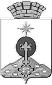 АДМИНИСТРАЦИЯ СЕВЕРОУРАЛЬСКОГО ГОРОДСКОГО ОКРУГАПОСТАНОВЛЕНИЕN п. п.ДокументТребования к документу1.Заявление-анкета по форме согласно приложению № 1 к настоящему Порядку с приложением описи представленных документов (по форме согласно приложению к Заявлению-анкете на предоставление поддержки в виде гранта (субсидии)Заверяется подписью руководителя и печатью (при наличии) юридического лица или индивидуальным предпринимателем, дополнительно предоставляется на электронном носителе в формате PDF2.Бизнес-проект (по форме согласно приложению № 2 к настоящему Порядку)Заверяется подписью руководителя и печатью (при наличии) юридического лица или индивидуальным предпринимателем, дополнительно предоставляется на электронном носителе в формате PDF3.Выписка из Единого государственного реестра юридических лиц или выписка из Единого государственного реестра индивидуальных предпринимателей, содержащая сведения об основном виде экономической деятельности в соответствии с Общероссийским классификатором видов экономической деятельности1) Сформирована, выдана на бумажном носителе и заверена подписью уполномоченного лица и печатью территориального налогового органа не ранее чем за тридцать календарных дней до дня представления документов в Администрацию 2) Сформирована с использованием сайта Федеральной налоговой службы www.nalog.ru не ранеечем за тридцать календарных дней до дня представления документов4.Копия Устава (для юридических лиц)Заверяется подписью руководителя и печатью (при наличии) юридического лица5.Копии паспортов индивидуального предпринимателя и его представителя (в случае, если от имени индивидуального предпринимателя выступает лицо, действующее по доверенности), учредителя (всех учредителей), руководителя юридического лица или представителя юридического лица (в случае, если от имени юридического лица выступает лицо, действующее по доверенности)Заверяются подписью руководителя и печатью (при наличии) юридического лица или индивидуальным предпринимателем6.Копии документов, подтверждающих полномочия лица на осуществление действий от имени заявителя (решение об избрании, приказ о назначении, доверенность)Заверяются подписью руководителя и печатью (при наличии) юридического лица или индивидуальным предпринимателем7.Сведения о среднесписочной численности работников юридического лица или индивидуального предпринимателя за предшествующий календарный год с отметкой территориального налогового органа или с приложением копии уведомления, подтверждающего направление документов в налоговые органы по почте или в электронном видеЗаверяются подписью руководителя и печатью (при наличии) юридического лица или индивидуальным предпринимателем8.Для организаций на общем и (или) специальном режиме налогообложения, а также индивидуальных предпринимателей на общем режиме налогообложения: отчет о финансовых результатах за предшествующий календарный год с отметкой налогового органа или с приложением копии уведомления, подтверждающего направление документов в налоговые органы по почте или в электронном виде.Для индивидуальных предпринимателей на упрощенном режиме налогообложения и (или) совмещающих этот режим с ЕНВД, а также применяющих патентную систему налогообложения: копия книги учета доходов (и расходов) за предшествующий календарный год.Для индивидуальных предпринимателей, уплачивающих налоги в виде ЕНВД: справка о размере выручки от реализации товаров (работ, услуг) за предшествующий календарный год.Для организаций и индивидуальных предпринимателей, уплачивающих налоги в виде ЕСХН: копия налоговой декларации по единому сельскохозяйственному налогу за предшествующий календарный год.Сельхозтоваропроизводители, не применяющие режим ЕСХН, дополнительно предъявляют расчет доли от реализации сельскохозяйственной продукции в общем объеме реализованных товаров, работ, услуг, подтверждающий статус сельскохозяйственного товаропроизводителя, за предшествующий календарный годЗаверяются подписью руководителя и печатью (при наличии) юридического лица или индивидуальным предпринимателем9.Документ, подтверждающий размер балансовой стоимости активов (остаточной стоимости основных средств и нематериальных активов) за предшествующий календарный год с оригинальной отметкой территориального налогового органа или с приложением.Копии уведомления, подтверждающего направление документов в налоговые органы по почте или в электронном виде. Для субъектов малого предпринимательства, применяющих упрощенную систему налогообложения, уплачивающих налоги в виде единого налога на вмененный доход для отдельных видов деятельности, - справка о балансовой стоимости активов (остаточной стоимости основных средств и нематериальных активов)Заверяется подписью руководителя и печатью (при наличии) юридического лица или индивидуальным предпринимателем10.Оригинальная справка территориального налогового органа об исполнении налогоплательщиком обязанности по уплате налогов, сборов, пеней, штрафов, процентов (форма КНД 1120101).В случае если есть неисполненная обязанность по уплате налогов, сборов, пеней, процентов за пользование бюджетными средствами, штрафов, предоставляются: справка о состоянии расчетов по налогам, сборам, пеням, штрафам, процентам организаций и индивидуальных предпринимателей (форма КНД 1160080), а также копии платежных поручений об оплате указанной в этой справке задолженности, заверенные подписью уполномоченного лица и печатью банка и подписью руководителя и печатью (при наличии) юридического лица либо индивидуальным предпринимателем, либо копии чеков, подтверждающих оплату (для индивидуальных предпринимателей)Сформирована, выдана на бумажном носителе и заверена подписью уполномоченного лица и печатью территориального налогового органа не ранее чем за тридцать календарных дней до дня представления документов в Администрацию 11.Копии документов, подтверждающих расходы заявителя на цели, указанные в пункте 3 Порядка и произведенные с момента регистрации Субъекта в качестве индивидуального предпринимателя или юридического лица (копии платежных документов, подтверждающих фактическую оплату субъектом малого и среднего предпринимательства расходов по бизнес-проекту (представление одного или нескольких документов)) в том числе:- на приобретение, доставку и установку оборудования, машин, механизмов, устройств, приборов, агрегатов, аппаратов, средств и технологий, автотранспортных средств (за исключением легковых автомобилей);- на приобретение сырья и материалов (за исключением отделочных и строительных материалов), инвентаря производственного и хозяйственного, инструмента, мебели;- на приобретение и установку средств противопожарной безопасности, пожарной и охранной сигнализации;- на приобретение в собственность зданий и помещений (за исключением жилых), земельных участков для осуществления предпринимательской деятельности;- оплату арендных, коммунальных услуг, услуг электроснабжения, оплату ремонтных работ и работ по подготовке помещения;- на технологическое присоединение к инженерной инфраструктуре (электрические сети, газоснабжение, водоснабжение, водоотведение и тому подобное);- на передачу прав на франшизу (паушальный взнос);- на приобретение программного обеспечения;- на обучение сотрудников.Юридические лица предоставляют платежные документы, подтверждающие расходы, осуществленные только безналичным путем: копии платежных поручений, заверенных банком, со ссылкой на документ, на основании которого осуществлялся платеж, с приложением копии данного документа.Индивидуальные предприниматели в качестве платежных документов о безналичном расчете предоставляют копии платежных поручений, заверенных банком, со ссылкой на документ, на основании которого осуществлялся платеж, с приложением копии данного документа.В случае наличного расчета должны быть предоставлены копии квитанций к приходному кассовому ордеру, товарных и кассовых чеков, бланков строгой отчетностиЗаверяются подписью руководителя и печатью (при наличии) юридического лица или индивидуальным предпринимателем, платежные поручения заверены подписью сотрудника и печатью банка11.Копии документов, подтверждающих расходы заявителя на цели, указанные в пункте 3 Порядка и произведенные с момента регистрации Субъекта в качестве индивидуального предпринимателя или юридического лица (копии платежных документов, подтверждающих фактическую оплату субъектом малого и среднего предпринимательства расходов по бизнес-проекту (представление одного или нескольких документов)) в том числе:- на приобретение, доставку и установку оборудования, машин, механизмов, устройств, приборов, агрегатов, аппаратов, средств и технологий, автотранспортных средств (за исключением легковых автомобилей);- на приобретение сырья и материалов (за исключением отделочных и строительных материалов), инвентаря производственного и хозяйственного, инструмента, мебели;- на приобретение и установку средств противопожарной безопасности, пожарной и охранной сигнализации;- на приобретение в собственность зданий и помещений (за исключением жилых), земельных участков для осуществления предпринимательской деятельности;- оплату арендных, коммунальных услуг, услуг электроснабжения, оплату ремонтных работ и работ по подготовке помещения;- на технологическое присоединение к инженерной инфраструктуре (электрические сети, газоснабжение, водоснабжение, водоотведение и тому подобное);- на передачу прав на франшизу (паушальный взнос);- на приобретение программного обеспечения;- на обучение сотрудников.Юридические лица предоставляют платежные документы, подтверждающие расходы, осуществленные только безналичным путем: копии платежных поручений, заверенных банком, со ссылкой на документ, на основании которого осуществлялся платеж, с приложением копии данного документа.Индивидуальные предприниматели в качестве платежных документов о безналичном расчете предоставляют копии платежных поручений, заверенных банком, со ссылкой на документ, на основании которого осуществлялся платеж, с приложением копии данного документа.В случае наличного расчета должны быть предоставлены копии квитанций к приходному кассовому ордеру, товарных и кассовых чеков, бланков строгой отчетности12.Документы, подтверждающие фактическое функционирование субъекта малого и среднего предпринимательства, занимающегося социально значимыми видами деятельности (представление одного или нескольких документов), в том числе:- копию договора аренды помещения, копию документа о праве собственности на помещение или копии иных документов, подтверждающих право на использование нежилого помещения с целью размещения субъекта социального предпринимательства;- копию проектно-сметной документации на ремонт (реконструкцию) помещения, на подготовку помещения, копию актов выполненных работ;- копии договоров на покупку оборудования (в том числе необходимого для обеспечения соответствия требованиям Федеральной службы по надзору в сфере защиты прав потребителей и благополучия человека, Министерства Российской Федерации по делам гражданской обороны, чрезвычайным ситуациям и ликвидации последствий стихийных бедствий и иным требованиям законодательства Российской Федерации), мебели, материалов, инвентаря;- экспертное заключение о соответствии помещения санитарно-эпидемиологическим требованиям (представление обязательно для субъектов малого и среднего предпринимательства, занимающихся созданием и (или) развитием центров времяпрепровождения детей, дошкольных образовательных центров);- заключение о соответствии объекта требованиям нормам пожарной безопасности, выданное организацией, аккредитованной Министерством Российской Федерации по делам гражданской обороны, чрезвычайным ситуациям и ликвидации последствий стихийных бедствий на осуществление соответствующего вида деятельности (представление обязательно для субъектов малого и среднего предпринимательства, занимающихся созданием и (или) развитием центров времяпрепровождения детей, дошкольных образовательных центров);- копию лицензии (если имеется);- справку о деятельности организации (в свободной форме), с приложением документов, подтверждающих функционирование организации (положение, типовой договор с потребителями услуг и иные документы - по желанию);Заверяются подписью руководителя и печатью (при наличии) юридического лица или индивидуальным предпринимателем12.Документы, подтверждающие фактическое функционирование субъекта малого и среднего предпринимательства, занимающегося социально значимыми видами деятельности (представление одного или нескольких документов), в том числе:- копию договора аренды помещения, копию документа о праве собственности на помещение или копии иных документов, подтверждающих право на использование нежилого помещения с целью размещения субъекта социального предпринимательства;- копию проектно-сметной документации на ремонт (реконструкцию) помещения, на подготовку помещения, копию актов выполненных работ;- копии договоров на покупку оборудования (в том числе необходимого для обеспечения соответствия требованиям Федеральной службы по надзору в сфере защиты прав потребителей и благополучия человека, Министерства Российской Федерации по делам гражданской обороны, чрезвычайным ситуациям и ликвидации последствий стихийных бедствий и иным требованиям законодательства Российской Федерации), мебели, материалов, инвентаря;- экспертное заключение о соответствии помещения санитарно-эпидемиологическим требованиям (представление обязательно для субъектов малого и среднего предпринимательства, занимающихся созданием и (или) развитием центров времяпрепровождения детей, дошкольных образовательных центров);- заключение о соответствии объекта требованиям нормам пожарной безопасности, выданное организацией, аккредитованной Министерством Российской Федерации по делам гражданской обороны, чрезвычайным ситуациям и ликвидации последствий стихийных бедствий на осуществление соответствующего вида деятельности (представление обязательно для субъектов малого и среднего предпринимательства, занимающихся созданием и (или) развитием центров времяпрепровождения детей, дошкольных образовательных центров);- копию лицензии (если имеется);- справку о деятельности организации (в свободной форме), с приложением документов, подтверждающих функционирование организации (положение, типовой договор с потребителями услуг и иные документы - по желанию);13.1)2)3)4)Для заявителей, указанных в подпункте 5 пункта 8 Порядка, документы, подтверждающие соответствие заявителя требованиям подпункта 5 пункта 8 Порядка:копию штатного расписания заявителя;13.1)2)3)4)Для заявителей, указанных в подпункте 5 пункта 8 Порядка, документы, подтверждающие соответствие заявителя требованиям подпункта 5 пункта 8 Порядка:копию штатного расписания заявителя;Заверяется подписью руководителя и печатью (при наличии) юридического лица или индивидуальным предпринимателем13.1)2)3)4)копии трудовых договоров с категориями работников, указанными в абзацах втором-шестом подпункта 5 пункта 8 Порядка;сведения о среднесписочной численности работников, начисленной и выплаченной заработной плате за предыдущие шесть месяцев (помесячно) по форме согласно приложению № 3 к Порядкусведения о среднесписочной численности работников, начисленной и выплаченной заработной плате за предыдущие шесть месяцев (помесячно) по форме согласно приложению № 3 к Порядкукопии документов, подтверждающих отнесение работников к категориям, указанным в абзацах втором – шестом подпункта 5 пункта 8 Порядка:- копию документа, удостоверяющего личность, копию справки, подтверждающей факт установления инвалидности, по форме, утвержденной Приказом Министерства здравоохранения и социального развития Российской Федерации от 24 ноября 2010 года N 1031н, - для инвалидов;- копию документа, удостоверяющего личность, - для женщин старше 50 лет и мужчин старше 55 лет;- копию документа, удостоверяющего личность, копию свидетельства о рождении ребенка - для женщин, имеющих детей в возрасте до семи лет;- копию документа, удостоверяющего личность, документы, подтверждающие у заявителя статус сироты;- копию документа, удостоверяющего личность, копию справки о пребывании в организации для детей-сирот и детей, оставшихся без попечения родителей, - для выпускников организации для детей-сирот и детей, оставшихся без попечения родителей;- копию документа, удостоверяющего личность, копию справки об освобождении из мест лишения свободы - для лиц, освободившихся из мест лишения свободыЗаверяется подписью руководителя и печатью (при наличии) юридического лица или индивидуальным предпринимателем№ п. п.Наименование критерияНаправления деятельности, значенияОценка в баллахИсточник информации1.Качество бизнес-проекта, его соответствие текущей деятельности заявителябизнес-проект не отражает текущую деятельность заявителя (описывает будущую возможную деятельность) и отсутствуют расчеты финансово-экономических и целевых показателей0бизнес-проект1.Качество бизнес-проекта, его соответствие текущей деятельности заявителябизнес-проект не отражает текущую деятельность заявителя (описывает будущую возможную деятельность), но финансово-экономические и целевые показатели подтверждены расчетами либо бизнес-проект отражает текущую ситуацию деятельности заявителя, но детальных расчетов финансово-экономических и целевых показателей не представлено5бизнес-проект1.Качество бизнес-проекта, его соответствие текущей деятельности заявителябизнес-проект отражает текущую ситуацию деятельности заявителя, финансово-экономические и целевые показатели подтверждены детальными расчетами, присутствуют динамика и перспективы развития субъекта10бизнес-проект2.Корректность расчетов, содержащихся в бизнес-проектев расчетах много неточностей либо расчеты отсутствуют0бизнес-проект2.Корректность расчетов, содержащихся в бизнес-проектев расчетах есть несущественные несоответствия5бизнес-проект2.Корректность расчетов, содержащихся в бизнес-проектеэкономические показатели подтверждены корректными расчетами10бизнес-проект3.Созданные в настоящий момент и (или) создаваемые в ходе реализации бизнес-проекта рабочие местарабочие места не создаются0сведения о среднесписочной численности работников, бизнес-проект, презентация3.Созданные в настоящий момент и (или) создаваемые в ходе реализации бизнес-проекта рабочие местасоздание 1 рабочего места3сведения о среднесписочной численности работников, бизнес-проект, презентация3.Созданные в настоящий момент и (или) создаваемые в ходе реализации бизнес-проекта рабочие местасоздание 2 рабочих мест6сведения о среднесписочной численности работников, бизнес-проект, презентация3.Созданные в настоящий момент и (или) создаваемые в ходе реализации бизнес-проекта рабочие местасоздание 3 рабочих мест9сведения о среднесписочной численности работников, бизнес-проект, презентация3.Созданные в настоящий момент и (или) создаваемые в ходе реализации бизнес-проекта рабочие местасоздание 4 и более рабочих мест12сведения о среднесписочной численности работников, бизнес-проект, презентация4.Оценка социальной значимости бизнес-проектанизкая значимость0бизнес-проект, презентация4.Оценка социальной значимости бизнес-проектасредняя значимость5бизнес-проект, презентация4.Оценка социальной значимости бизнес-проектавысокая значимость10бизнес-проект, презентация5.Основной вид деятельности субъекта социального предпринимательствадругие виды деятельности5бизнес-проект, документы в составе заявки5.Основной вид деятельности субъекта социального предпринимательстваоказание помощи пострадавшим в результате стихийных бедствий, экологических, техногенных или иных катастроф, социальных, национальных, религиозных конфликтов, беженцам и вынужденным переселенцам10бизнес-проект, документы в составе заявки5.Основной вид деятельности субъекта социального предпринимательствасодействие вовлечению в социально активную деятельность лиц, относящихся к социально незащищенным группам граждан, а также лиц, освобожденных из мест лишения свободы в течение 2 (двух) лет, и лиц, страдающих наркоманией и алкоголизмом15бизнес-проект, документы в составе заявки5.Основной вид деятельности субъекта социального предпринимательствасоциальное обслуживание лиц, относящихся к социально незащищенным группам граждан, и семей с детьми в сфере здравоохранения, физической культуры и массового спорта, проведение занятий в детских и молодежных кружках, секциях, студиях;производство и (или) реализация медицинской техники, протезно-ортопедических изделий, а также технических средств, включая автомототранспорт, материалы, которые могут быть использованы исключительно для профилактики инвалидности или реабилитации инвалидов;обеспечение культурно-просветительской деятельности (музеи, театры, школы-студии, музыкальные учреждения, творческие мастерские);предоставление образовательных услуг лицам, относящимся к социально незащищенным группам граждан;создание и (или) развитие центров времяпрепровождения детей, дошкольных образовательных центров20бизнес-проект, документы в составе заявки6.Целевое назначение субсидиипрочие расходы36.Целевое назначение субсидиирасходы на приобретение и установку средств противопожарной безопасности, пожарной и охранной сигнализации;расходы на технологическое присоединение к инженерной инфраструктуре (электрические сети, газоснабжение, водоснабжение, водоотведение и т.п.)6бизнес-проект, документы в составе заявки6.Целевое назначение субсидиирасходы на приобретение сырья и материалов (за исключением отделочных и строительных материалов), инвентаря производственного и хозяйственного, инструмента, мебели9бизнес-проект, документы в составе заявки6.Целевое назначение субсидиирасходы по приобретению программного обеспечения;расходы по обучению сотрудников;расходы по приобретению в собственность зданий и помещений (за исключением жилых), земельных участков для осуществления предпринимательской деятельности;расходы по передаче прав на франшизу (паушальный взнос)12бизнес-проект, документы в составе заявки6.Целевое назначение субсидиирасходы на приобретение, доставку и установку оборудования, машин, механизмов, устройств, приборов, агрегатов, аппаратов, средств и технологий, автотранспортных средств (за исключением легковых автомобилей)15бизнес-проект, документы в составе заявки7.Оценка соответствия запрашиваемого объема финансирования и его распределения по статьям затрат целям, обозначенным в бизнес-планеабсолютно не соответствует0бизнес-проект, презентация, документы в составе заявки7.Оценка соответствия запрашиваемого объема финансирования и его распределения по статьям затрат целям, обозначенным в бизнес-планесоответствует менее чем на 50 процентов5бизнес-проект, презентация, документы в составе заявки7.Оценка соответствия запрашиваемого объема финансирования и его распределения по статьям затрат целям, обозначенным в бизнес-планесоответствует более чем на 50 процентов10бизнес-проект, презентация, документы в составе заявки8.Презентация бизнес-проектапрезентация не отражает текущую деятельность, не показаны расчеты и динамика развития0презентация8.Презентация бизнес-проектапрезентация не отражает текущую деятельность, но показаны расчеты и динамика развития либо презентация отражает текущую деятельность, но расчеты и динамика развития не представлены5презентация8.Презентация бизнес-проектапрезентация полностью отражает текущую деятельность, показаны расчеты, указана динамика развития10презентация№
п/пНаименование расходовДокумент (ы), подтверждающий (ие)
осуществленные расходыРазмеросуществленныхрасходов, руб.ИТОГОИТОГОИТОГО№
п/пНаименование критерияИнформация1Вид деятельности, предусмотренный бизнес-проектом:- социальное обслуживание лиц, относящихся к социально незащищенным группам граждан, и семей с детьми в сфере здравоохранения, физической культуры и массового спорта, проведение занятий в детских и молодежных кружках, секциях, студиях;- производство и (или) реализация медицинской техники, протезно-ортопедических изделий, а также технических средств, включая автомототранспорт, материалы, которые могут быть использованы исключительно для профилактики инвалидности или реабилитации инвалидов;- обеспечение культурно-просветительской деятельности (музеи, театры, школы-студии, музыкальные учреждения, творческие мастерские);- предоставление образовательных услуг лицам, относящимся к социально незащищенным группам граждан;- создание и (или) развитие центров времяпрепровождения детей, дошкольных образовательных центров;- содействие вовлечению в социально активную деятельность лиц, относящихся к социально незащищенным группам граждан, а также лиц, освобожденных из мест лишения свободы в течение 2 (двух) лет, и лиц, страдающих наркоманией и алкоголизмом;- оказание помощи пострадавшим в результате стихийных бедствий, экологических, техногенных или иных катастроф, социальных, национальных, религиозных конфликтов, беженцам и вынужденным переселенцам;- другие виды деятельностиУказать _____________2Целевое назначение субсидии:- расходы на приобретение, доставку и установку оборудования, машин, механизмов, устройств, приборов, агрегатов, аппаратов, средств и технологий, автотранспортных средств (за исключением легковых автомобилей);- расходы по приобретению программного обеспечения;- расходы по обучению сотрудников;- расходы по приобретению в собственность зданий и помещений (за исключением жилых), земельных участков для осуществления предпринимательской деятельности;- расходы по передаче прав на франшизу (паушальный взнос);- расходы на приобретение сырья и материалов (за исключением отделочных и строительных материалов), инвентаря производственного и хозяйственного, инструмента, мебели;- расходы на приобретение и установку средств противопожарной безопасности, пожарной и охранной сигнализации;- расходы на технологическое присоединение к инженерной инфраструктуре (электрические сети, газоснабжение, водоснабжение, водоотведение и т.п.);- прочие расходыУказать _____________№
п/пНаименование информации о начинающем субъекте малого
предпринимательстваИнформация1Относится к категории субъектов малого предпринимательства□ микропредприятие□ малое предприятие2Является кредитной организацией, страховой организацией (за исключением потребительских кооперативов), инвестиционным фондом, негосударственным пенсионным фондом, профессиональным участником рынка ценных бумаг, ломбардомда □ нет □3Является участником соглашений о разделе продукциида □ нет □4Осуществляет предпринимательскую деятельность в сфере игорного бизнесада □ нет □5Является в порядке, установленном законодательством Российской Федерации о валютном регулировании и валютном контроле, нерезидентом Российской Федерации, за исключением случаев, предусмотренных международными договорами Российской Федерациида □ нет □6Осуществляет производство и реализацию подакцизных товаров, а также добычу и реализацию полезных ископаемых, за исключением общераспространенных полезных ископаемыхда □ нет □7Находится в состоянии реорганизации, ликвидации илибанкротствада □ нет □8Зарегистрирован и осуществляет предпринимательскуюдеятельность на территории Североуральского городского округада □ нет □9Является получателем государственной поддержкида □ нет □9.1.Для получателей государственной поддержки:форма поддержки, размер поддержки, год оказания9.2.субъектом малого предпринимательства выполнены условия оказания государственной поддержкида □ нет □9.3.субъект малого предпринимательства не допускал нарушений порядка и условий оказания поддержки, в том числе обеспечивал целевое использование средств поддержки, либо с момента указанных действий прошло более трех летда □ нет □9.4.в отношении субъекта малого предпринимательства было принято решение об оказании аналогичной поддержки и сроки ее оказания не истеклида □ нет □10Является получателем поддержки, предоставляемой:Министерство здравоохранения Российской Федерации:Министерство образования и науки Российской Федерации:Министерство сельского хозяйства Российской Федерации:ОАО «МСП Банк»:Иных: указать______________да □ нет □да □ нет □да □ нет □да □ нет □да □ нет □11Применяемая система налогообложения:общеустановленная;упрощенная;патентная;в виде единого налога на вмененный доход для отдельных видов деятельности;для сельскохозяйственных товаропроизводителейУказать _____________12Имеется просроченная задолженность по налогам и инымобязательным платежам в бюджетную систему Российской Федерациида □ нет □№п/пНаименование документаУсловие предоставленияКоличество страниц№ страницы1Заявление-анкета (Приложение 1)во всех случаях2Опись документов в составе заявкиво всех случаях3Бизнес-проект (Приложение 2)во всех случаяхИные документы, согласно п. п. 21 – 23 ПорядкаИные документы, согласно п. п. 21 – 23 ПорядкаИные документы, согласно п. п. 21 – 23 ПорядкаИные документы, согласно п. п. 21 – 23 Порядка…Наименование машин/оборудованияКоличество (шт.)Год выпускаСобственность/арендаИТОГООбъектМестонахождениеНазначениеПлощадь, м2Собственность/арендаНазвание продукта (услуги) -аналогаКомпания-производительМесторасположениеНазвание продукта (услуги) -аналогаКомпания-производительПреимуществаЭтапНачалоОкончаниеРезультат этапа№ п/пВиды расходовПланируемый срок выполненияСумма, рублейИТОГОИТОГОИТОГОИсточник финансированияОбъем финансированияУсловия финансированияНаименование показателя20162017 (план)2018 (план)2019 (план)2020 (план)Выручка от реализации товаров(работ, услуг) без учета НДС,тыс. рублей*Затраты, тыс. рублейЧистая прибыль, тыс. рублейОбъем налогов, сборов, страховыхвзносов, уплаченных в бюджетнуюсистему Российской Федерации (безучета НДС и акцизов), тыс. рублейСреднесписочная численностьработников (без внешнихсовместителей)*Размер выработки на 1работающего, тыс. рублейПоказательПериодПериодПериодПериодПериодПериодВсегоПоказательВсегоСреднесписочная численность работников, чел., в том числе:инвалиды, чел.женщины, имеющие детей в возрасте до семи лет, чел.выпускники организаций для детей-сирот и детей, оставшихся без попечения родителей, чел.лица, освобожденные из мест лишения свободы в течение двух лет, предшествующих дню проведения конкурсного отбора, чел.женщины старше 50 лет, мужчины старше 55 лет, чел.сироты, чел.Начисленная заработная плата, тыс. руб. в том числе:категориям работников, указанными в абзацах втором – шестом подпункта 5 пункта 8 Порядка Администрация Североуральского городского округаПолучатель:Получатель:И. о. Главы Администрации Североуральского городского округаРуководитель__________________/________________/                                                Ф.И.О.М.П.                                      __________________/________________/                                              Ф.И.О.М.П.Номер строкиНаименование показателя результативностиЕдиница измеренияПлановое значение показателя результативностиПлановое значение показателя результативностиПлановое значение показателя результативностиНомер строкиНаименование показателя результативностиЕдиница измерения2017 год2018 год2019 год1.выручка от реализации товаров (работ, услуг) без учета НДСтыс. рублей2.среднесписочная численность работников (без внешних совместителей)человек(Должность руководителя юридического лица или индивидуального предпринимателя)(Ф.И.О. руководителя юридического лица или индивидуального предпринимателя, подпись)ДатаМ.П. (при наличии)ЭтапНачало *Окончание *Результат этапа **№ п/пВиды расходовПланируемая сумма (рублей)Фактическая сумма (рублей)Реквизиты подтверждающих документов о расходовании средств субсидииПроцент освоенияИтогоНаименование показателяЕдин. измер.Плановое значение показателяДостигнутое значение показателяПроцент выполнения планаПричина отклонения123457Выручка от реализации товаров (работ, услуг) без учета НДС *тыс. руб.Затратытыс. руб.Чистая прибыльтыс. руб.Объем налогов, сборов, страховых взносов, уплаченных в бюджетную систему РФ (без учета НДС и акцизов)тыс. руб.Среднемесячная начисленная заработная плата всех работниковтыс. руб.Среднесписочная численность работников (без внешних совместителей) *чел.Размер выработки на 1 работающеготыс. руб.(Должность руководителя юридического лица или индивидуального предпринимателя)(Ф.И.О. руководителя юридического лица или индивидуального предпринимателя, подпись)Главный бухгалтер(Ф.И.О. главного бухгалтера,подпись)Контактный телефонАдрес электронной почтыДатаМ.П. (при наличии)(полное наименование субъекта малого или среднего предпринимательства)(дата оказания поддержки)*(ИНН получателя поддержки)(отчетный год)(система налогообложения получателя поддержки)(сумма оказанной поддержки, тыс. руб)(субъект Российской Федерации, в котором оказана поддержка)(основной вид деятельности по ОКВЭД)№п/пФедеральный органисполнительной власти,реализующий программуподдержки/госкорпорацияМероприятия, реализуемые в рамках программ(указывается объем оказанной поддержки, тыс. рублей)Мероприятия, реализуемые в рамках программ(указывается объем оказанной поддержки, тыс. рублей)Мероприятия, реализуемые в рамках программ(указывается объем оказанной поддержки, тыс. рублей)Мероприятия, реализуемые в рамках программ(указывается объем оказанной поддержки, тыс. рублей)Мероприятия, реализуемые в рамках программ(указывается объем оказанной поддержки, тыс. рублей)Мероприятия, реализуемые в рамках программ(указывается объем оказанной поддержки, тыс. рублей)Мероприятия, реализуемые в рамках программ(указывается объем оказанной поддержки, тыс. рублей)Мероприятия, реализуемые в рамках программ(указывается объем оказанной поддержки, тыс. рублей)Мероприятия, реализуемые в рамках программ(указывается объем оказанной поддержки, тыс. рублей)Мероприятия, реализуемые в рамках программ(указывается объем оказанной поддержки, тыс. рублей)Мероприятия, реализуемые в рамках программ(указывается объем оказанной поддержки, тыс. рублей)Мероприятия, реализуемые в рамках программ(указывается объем оказанной поддержки, тыс. рублей)Мероприятия, реализуемые в рамках программ(указывается объем оказанной поддержки, тыс. рублей)Мероприятия, реализуемые в рамках программ(указывается объем оказанной поддержки, тыс. рублей)Мероприятия, реализуемые в рамках программ(указывается объем оказанной поддержки, тыс. рублей)Мероприятия, реализуемые в рамках программ(указывается объем оказанной поддержки, тыс. рублей)Мероприятия, реализуемые в рамках программ(указывается объем оказанной поддержки, тыс. рублей)Мероприятия, реализуемые в рамках программ(указывается объем оказанной поддержки, тыс. рублей)Мероприятия, реализуемые в рамках программ(указывается объем оказанной поддержки, тыс. рублей)Мероприятия, реализуемые в рамках программ(указывается объем оказанной поддержки, тыс. рублей)№п/пФедеральный органисполнительной власти,реализующий программуподдержки/госкорпорацияМероприятия, реализуемые в рамках программ(указывается объем оказанной поддержки, тыс. рублей)Мероприятия, реализуемые в рамках программ(указывается объем оказанной поддержки, тыс. рублей)Мероприятия, реализуемые в рамках программ(указывается объем оказанной поддержки, тыс. рублей)Мероприятия, реализуемые в рамках программ(указывается объем оказанной поддержки, тыс. рублей)Мероприятия, реализуемые в рамках программ(указывается объем оказанной поддержки, тыс. рублей)Мероприятия, реализуемые в рамках программ(указывается объем оказанной поддержки, тыс. рублей)Мероприятия, реализуемые в рамках программ(указывается объем оказанной поддержки, тыс. рублей)Мероприятия, реализуемые в рамках программ(указывается объем оказанной поддержки, тыс. рублей)Мероприятия, реализуемые в рамках программ(указывается объем оказанной поддержки, тыс. рублей)Мероприятия, реализуемые в рамках программ(указывается объем оказанной поддержки, тыс. рублей)Мероприятия, реализуемые в рамках программ(указывается объем оказанной поддержки, тыс. рублей)Мероприятия, реализуемые в рамках программ(указывается объем оказанной поддержки, тыс. рублей)Мероприятия, реализуемые в рамках программ(указывается объем оказанной поддержки, тыс. рублей)Мероприятия, реализуемые в рамках программ(указывается объем оказанной поддержки, тыс. рублей)Мероприятия, реализуемые в рамках программ(указывается объем оказанной поддержки, тыс. рублей)Мероприятия, реализуемые в рамках программ(указывается объем оказанной поддержки, тыс. рублей)Мероприятия, реализуемые в рамках программ(указывается объем оказанной поддержки, тыс. рублей)Мероприятия, реализуемые в рамках программ(указывается объем оказанной поддержки, тыс. рублей)Мероприятия, реализуемые в рамках программ(указывается объем оказанной поддержки, тыс. рублей)Мероприятия, реализуемые в рамках программ(указывается объем оказанной поддержки, тыс. рублей)№п/пФедеральный органисполнительной власти,реализующий программуподдержки/госкорпорацияМероприятия, реализуемые в рамках программ(указывается объем оказанной поддержки, тыс. рублей)Мероприятия, реализуемые в рамках программ(указывается объем оказанной поддержки, тыс. рублей)Мероприятия, реализуемые в рамках программ(указывается объем оказанной поддержки, тыс. рублей)Мероприятия, реализуемые в рамках программ(указывается объем оказанной поддержки, тыс. рублей)Мероприятия, реализуемые в рамках программ(указывается объем оказанной поддержки, тыс. рублей)Мероприятия, реализуемые в рамках программ(указывается объем оказанной поддержки, тыс. рублей)Мероприятия, реализуемые в рамках программ(указывается объем оказанной поддержки, тыс. рублей)Мероприятия, реализуемые в рамках программ(указывается объем оказанной поддержки, тыс. рублей)Мероприятия, реализуемые в рамках программ(указывается объем оказанной поддержки, тыс. рублей)Мероприятия, реализуемые в рамках программ(указывается объем оказанной поддержки, тыс. рублей)Мероприятия, реализуемые в рамках программ(указывается объем оказанной поддержки, тыс. рублей)Мероприятия, реализуемые в рамках программ(указывается объем оказанной поддержки, тыс. рублей)Мероприятия, реализуемые в рамках программ(указывается объем оказанной поддержки, тыс. рублей)Мероприятия, реализуемые в рамках программ(указывается объем оказанной поддержки, тыс. рублей)Мероприятия, реализуемые в рамках программ(указывается объем оказанной поддержки, тыс. рублей)Мероприятия, реализуемые в рамках программ(указывается объем оказанной поддержки, тыс. рублей)Мероприятия, реализуемые в рамках программ(указывается объем оказанной поддержки, тыс. рублей)Мероприятия, реализуемые в рамках программ(указывается объем оказанной поддержки, тыс. рублей)Мероприятия, реализуемые в рамках программ(указывается объем оказанной поддержки, тыс. рублей)Мероприятия, реализуемые в рамках программ(указывается объем оказанной поддержки, тыс. рублей)№п/пФедеральный органисполнительной власти,реализующий программуподдержки/госкорпорацияМероприятия, реализуемые в рамках программ(указывается объем оказанной поддержки, тыс. рублей)Мероприятия, реализуемые в рамках программ(указывается объем оказанной поддержки, тыс. рублей)Мероприятия, реализуемые в рамках программ(указывается объем оказанной поддержки, тыс. рублей)Мероприятия, реализуемые в рамках программ(указывается объем оказанной поддержки, тыс. рублей)Мероприятия, реализуемые в рамках программ(указывается объем оказанной поддержки, тыс. рублей)Мероприятия, реализуемые в рамках программ(указывается объем оказанной поддержки, тыс. рублей)Мероприятия, реализуемые в рамках программ(указывается объем оказанной поддержки, тыс. рублей)Мероприятия, реализуемые в рамках программ(указывается объем оказанной поддержки, тыс. рублей)Мероприятия, реализуемые в рамках программ(указывается объем оказанной поддержки, тыс. рублей)Мероприятия, реализуемые в рамках программ(указывается объем оказанной поддержки, тыс. рублей)Мероприятия, реализуемые в рамках программ(указывается объем оказанной поддержки, тыс. рублей)Мероприятия, реализуемые в рамках программ(указывается объем оказанной поддержки, тыс. рублей)Мероприятия, реализуемые в рамках программ(указывается объем оказанной поддержки, тыс. рублей)Мероприятия, реализуемые в рамках программ(указывается объем оказанной поддержки, тыс. рублей)Мероприятия, реализуемые в рамках программ(указывается объем оказанной поддержки, тыс. рублей)Мероприятия, реализуемые в рамках программ(указывается объем оказанной поддержки, тыс. рублей)Мероприятия, реализуемые в рамках программ(указывается объем оказанной поддержки, тыс. рублей)Мероприятия, реализуемые в рамках программ(указывается объем оказанной поддержки, тыс. рублей)Мероприятия, реализуемые в рамках программ(указывается объем оказанной поддержки, тыс. рублей)Мероприятия, реализуемые в рамках программ(указывается объем оказанной поддержки, тыс. рублей)1.Министерствоэкономического развитияРоссийской ФедерацииГранты насозданиемалойинновационнойкомпанииСубсидия действующиминновационнымкомпаниямСубсидия действующиминновационнымкомпаниямГрант ачинающемумалому предприятиюГрант ачинающемумалому предприятиюМикрофинансовый  займМикрофинансовый  займПоручительствогарантийногофондаПоручительствогарантийногофондаЛизингоборудованияЛизингоборудованияЛизингоборудованияПоддержка экспортно-ориентированных субъектовмалого и среднегопредпринимательстваПоддержка экспортно-ориентированных субъектовмалого и среднегопредпринимательстваПоддержка экспортно-ориентированных субъектовмалого и среднегопредпринимательстваПоддержка экспортно-ориентированных субъектовмалого и среднегопредпринимательстваСубсидия наповышениеэнергоэффективностиСубсидия наповышениеэнергоэффективностиРазмещение вбизнес-инкубатореили технопарке**,кв.м1.Министерствоэкономического развитияРоссийской ФедерацииГранты насозданиемалойинновационнойкомпанииСубсидия действующиминновационнымкомпаниямСубсидия действующиминновационнымкомпаниямГрант ачинающемумалому предприятиюГрант ачинающемумалому предприятиюМикрофинансовый  займМикрофинансовый  займПоручительствогарантийногофондаПоручительствогарантийногофондаЛизингоборудованияЛизингоборудованияЛизингоборудованияПоддержка экспортно-ориентированных субъектовмалого и среднегопредпринимательстваПоддержка экспортно-ориентированных субъектовмалого и среднегопредпринимательстваПоддержка экспортно-ориентированных субъектовмалого и среднегопредпринимательстваПоддержка экспортно-ориентированных субъектовмалого и среднегопредпринимательстваСубсидия наповышениеэнергоэффективностиСубсидия наповышениеэнергоэффективностиРазмещение вбизнес-инкубатореили технопарке**,кв.м1.Министерствоэкономического развитияРоссийской ФедерацииГранты насозданиемалойинновационнойкомпанииСубсидия действующиминновационнымкомпаниямСубсидия действующиминновационнымкомпаниямГрант ачинающемумалому предприятиюГрант ачинающемумалому предприятиюМикрофинансовый  займМикрофинансовый  займПоручительствогарантийногофондаПоручительствогарантийногофондаЛизингоборудованияЛизингоборудованияЛизингоборудованияПоддержка экспортно-ориентированных субъектовмалого и среднегопредпринимательстваПоддержка экспортно-ориентированных субъектовмалого и среднегопредпринимательстваПоддержка экспортно-ориентированных субъектовмалого и среднегопредпринимательстваПоддержка экспортно-ориентированных субъектовмалого и среднегопредпринимательстваСубсидия наповышениеэнергоэффективностиСубсидия наповышениеэнергоэффективностиРазмещение вбизнес-инкубатореили технопарке**,кв.м1.Министерствоэкономического развитияРоссийской ФедерацииГранты насозданиемалойинновационнойкомпанииСубсидия действующиминновационнымкомпаниямСубсидия действующиминновационнымкомпаниямГрант ачинающемумалому предприятиюГрант ачинающемумалому предприятиюМикрофинансовый  займМикрофинансовый  займПоручительствогарантийногофондаПоручительствогарантийногофондаЛизингоборудованияЛизингоборудованияЛизингоборудованияПоддержка экспортно-ориентированных субъектовмалого и среднегопредпринимательстваПоддержка экспортно-ориентированных субъектовмалого и среднегопредпринимательстваПоддержка экспортно-ориентированных субъектовмалого и среднегопредпринимательстваПоддержка экспортно-ориентированных субъектовмалого и среднегопредпринимательстваСубсидия наповышениеэнергоэффективностиСубсидия наповышениеэнергоэффективностиРазмещение вбизнес-инкубатореили технопарке**,кв.м1.Министерствоэкономического развитияРоссийской ФедерацииГранты насозданиемалойинновационнойкомпанииСубсидия действующиминновационнымкомпаниямСубсидия действующиминновационнымкомпаниямГрант ачинающемумалому предприятиюГрант ачинающемумалому предприятиюМикрофинансовый  займМикрофинансовый  займПоручительствогарантийногофондаПоручительствогарантийногофондаЛизингоборудованияЛизингоборудованияЛизингоборудованияПоддержка экспортно-ориентированных субъектовмалого и среднегопредпринимательстваПоддержка экспортно-ориентированных субъектовмалого и среднегопредпринимательстваПоддержка экспортно-ориентированных субъектовмалого и среднегопредпринимательстваПоддержка экспортно-ориентированных субъектовмалого и среднегопредпринимательстваСубсидия наповышениеэнергоэффективностиСубсидия наповышениеэнергоэффективностиРазмещение вбизнес-инкубатореили технопарке**,кв.м1.Министерствоэкономического развитияРоссийской ФедерацииГранты насозданиемалойинновационнойкомпанииСубсидия действующиминновационнымкомпаниямСубсидия действующиминновационнымкомпаниямГрант ачинающемумалому предприятиюГрант ачинающемумалому предприятиюМикрофинансовый  займМикрофинансовый  займПоручительствогарантийногофондаПоручительствогарантийногофондаЛизингоборудованияЛизингоборудованияЛизингоборудованияПоддержка экспортно-ориентированных субъектовмалого и среднегопредпринимательстваПоддержка экспортно-ориентированных субъектовмалого и среднегопредпринимательстваПоддержка экспортно-ориентированных субъектовмалого и среднегопредпринимательстваПоддержка экспортно-ориентированных субъектовмалого и среднегопредпринимательстваСубсидия наповышениеэнергоэффективностиСубсидия наповышениеэнергоэффективностиРазмещение вбизнес-инкубатореили технопарке**,кв.м1.Министерствоэкономического развитияРоссийской Федерации2.Министерство здравоохраненияРоссийской ФедерацииВыплата безработным гражданам, открывающим собственное дело*** (58,8 тыс. руб.)Выплата безработным гражданам, открывающим собственное дело*** (58,8 тыс. руб.)Выплата безработным гражданам, открывающим собственное дело*** (58,8 тыс. руб.)Выплата безработным гражданам, открывающим собственное дело*** (58,8 тыс. руб.)Выплата безработным гражданам, открывающим собственное дело*** (58,8 тыс. руб.)Выплата безработным гражданам, открывающим собственное дело*** (58,8 тыс. руб.)Выплата безработным гражданам, открывающим собственное дело*** (58,8 тыс. руб.)Выплата безработным гражданам, открывающим собственное дело*** (58,8 тыс. руб.)Выплата безработным гражданам, открывающим собственное дело*** (58,8 тыс. руб.)Выплата безработным гражданам, открывающим собственное дело*** (58,8 тыс. руб.)Выплата безработным гражданам, открывающим собственное дело*** (58,8 тыс. руб.)Выплата безработным гражданам, открывающим собственное дело*** (58,8 тыс. руб.)Выплата безработным гражданам, открывающим собственное дело*** (58,8 тыс. руб.)Министерство здравоохраненияРоссийской Федерации3.Министерство сельскогохозяйства РоссийскойФедерацииСубсидии гражданам, ведущим личное подсобное хозяйство по кредитнымдоговорам, заключенным:Субсидии гражданам, ведущим личное подсобное хозяйство по кредитнымдоговорам, заключенным:Субсидии гражданам, ведущим личное подсобное хозяйство по кредитнымдоговорам, заключенным:Субсидии гражданам, ведущим личное подсобное хозяйство по кредитнымдоговорам, заключенным:Субсидии гражданам, ведущим личное подсобное хозяйство по кредитнымдоговорам, заключенным:Субсидии гражданам, ведущим личное подсобное хозяйство по кредитнымдоговорам, заключенным:Субсидии гражданам, ведущим личное подсобное хозяйство по кредитнымдоговорам, заключенным:Субсидии гражданам, ведущим личное подсобное хозяйство по кредитнымдоговорам, заключенным:Субсидии крестьянскимфермерским хозяйствам ииндивидуальнымпредпринимателям покредитным договорам,заключенным:Субсидии крестьянскимфермерским хозяйствам ииндивидуальнымпредпринимателям покредитным договорам,заключенным:Субсидии крестьянскимфермерским хозяйствам ииндивидуальнымпредпринимателям покредитным договорам,заключенным:Субсидии крестьянскимфермерским хозяйствам ииндивидуальнымпредпринимателям покредитным договорам,заключенным:Субсидии крестьянскимфермерским хозяйствам ииндивидуальнымпредпринимателям покредитным договорам,заключенным:Субсидиисельскохозяйственнымпотребительскимкооперативам покредитным договорам,заключенным:Субсидиисельскохозяйственнымпотребительскимкооперативам покредитным договорам,заключенным:Субсидиисельскохозяйственнымпотребительскимкооперативам покредитным договорам,заключенным:Субсидиисельскохозяйственнымпотребительскимкооперативам покредитным договорам,заключенным:Субсидии на поддержку отдельныхотраслей сельского хозяйстваСубсидии на поддержку отдельныхотраслей сельского хозяйстваСубсидии на поддержку отдельныхотраслей сельского хозяйства3.Министерство сельскогохозяйства РоссийскойФедерацииСубсидии гражданам, ведущим личное подсобное хозяйство по кредитнымдоговорам, заключенным:Субсидии гражданам, ведущим личное подсобное хозяйство по кредитнымдоговорам, заключенным:Субсидии гражданам, ведущим личное подсобное хозяйство по кредитнымдоговорам, заключенным:Субсидии гражданам, ведущим личное подсобное хозяйство по кредитнымдоговорам, заключенным:Субсидии гражданам, ведущим личное подсобное хозяйство по кредитнымдоговорам, заключенным:Субсидии гражданам, ведущим личное подсобное хозяйство по кредитнымдоговорам, заключенным:Субсидии гражданам, ведущим личное подсобное хозяйство по кредитнымдоговорам, заключенным:Субсидии гражданам, ведущим личное подсобное хозяйство по кредитнымдоговорам, заключенным:Субсидии крестьянскимфермерским хозяйствам ииндивидуальнымпредпринимателям покредитным договорам,заключенным:Субсидии крестьянскимфермерским хозяйствам ииндивидуальнымпредпринимателям покредитным договорам,заключенным:Субсидии крестьянскимфермерским хозяйствам ииндивидуальнымпредпринимателям покредитным договорам,заключенным:Субсидии крестьянскимфермерским хозяйствам ииндивидуальнымпредпринимателям покредитным договорам,заключенным:Субсидии крестьянскимфермерским хозяйствам ииндивидуальнымпредпринимателям покредитным договорам,заключенным:Субсидиисельскохозяйственнымпотребительскимкооперативам покредитным договорам,заключенным:Субсидиисельскохозяйственнымпотребительскимкооперативам покредитным договорам,заключенным:Субсидиисельскохозяйственнымпотребительскимкооперативам покредитным договорам,заключенным:Субсидиисельскохозяйственнымпотребительскимкооперативам покредитным договорам,заключенным:Субсидии на поддержку отдельныхотраслей сельского хозяйстваСубсидии на поддержку отдельныхотраслей сельского хозяйстваСубсидии на поддержку отдельныхотраслей сельского хозяйства3.Министерство сельскогохозяйства РоссийскойФедерацииСубсидии гражданам, ведущим личное подсобное хозяйство по кредитнымдоговорам, заключенным:Субсидии гражданам, ведущим личное подсобное хозяйство по кредитнымдоговорам, заключенным:Субсидии гражданам, ведущим личное подсобное хозяйство по кредитнымдоговорам, заключенным:Субсидии гражданам, ведущим личное подсобное хозяйство по кредитнымдоговорам, заключенным:Субсидии гражданам, ведущим личное подсобное хозяйство по кредитнымдоговорам, заключенным:Субсидии гражданам, ведущим личное подсобное хозяйство по кредитнымдоговорам, заключенным:Субсидии гражданам, ведущим личное подсобное хозяйство по кредитнымдоговорам, заключенным:Субсидии гражданам, ведущим личное подсобное хозяйство по кредитнымдоговорам, заключенным:Субсидии крестьянскимфермерским хозяйствам ииндивидуальнымпредпринимателям покредитным договорам,заключенным:Субсидии крестьянскимфермерским хозяйствам ииндивидуальнымпредпринимателям покредитным договорам,заключенным:Субсидии крестьянскимфермерским хозяйствам ииндивидуальнымпредпринимателям покредитным договорам,заключенным:Субсидии крестьянскимфермерским хозяйствам ииндивидуальнымпредпринимателям покредитным договорам,заключенным:Субсидии крестьянскимфермерским хозяйствам ииндивидуальнымпредпринимателям покредитным договорам,заключенным:Субсидиисельскохозяйственнымпотребительскимкооперативам покредитным договорам,заключенным:Субсидиисельскохозяйственнымпотребительскимкооперативам покредитным договорам,заключенным:Субсидиисельскохозяйственнымпотребительскимкооперативам покредитным договорам,заключенным:Субсидиисельскохозяйственнымпотребительскимкооперативам покредитным договорам,заключенным:Субсидии на поддержку отдельныхотраслей сельского хозяйстваСубсидии на поддержку отдельныхотраслей сельского хозяйстваСубсидии на поддержку отдельныхотраслей сельского хозяйства3.Министерство сельскогохозяйства РоссийскойФедерацииСубсидии гражданам, ведущим личное подсобное хозяйство по кредитнымдоговорам, заключенным:Субсидии гражданам, ведущим личное подсобное хозяйство по кредитнымдоговорам, заключенным:Субсидии гражданам, ведущим личное подсобное хозяйство по кредитнымдоговорам, заключенным:Субсидии гражданам, ведущим личное подсобное хозяйство по кредитнымдоговорам, заключенным:Субсидии гражданам, ведущим личное подсобное хозяйство по кредитнымдоговорам, заключенным:Субсидии гражданам, ведущим личное подсобное хозяйство по кредитнымдоговорам, заключенным:Субсидии гражданам, ведущим личное подсобное хозяйство по кредитнымдоговорам, заключенным:Субсидии гражданам, ведущим личное подсобное хозяйство по кредитнымдоговорам, заключенным:Субсидии крестьянскимфермерским хозяйствам ииндивидуальнымпредпринимателям покредитным договорам,заключенным:Субсидии крестьянскимфермерским хозяйствам ииндивидуальнымпредпринимателям покредитным договорам,заключенным:Субсидии крестьянскимфермерским хозяйствам ииндивидуальнымпредпринимателям покредитным договорам,заключенным:Субсидии крестьянскимфермерским хозяйствам ииндивидуальнымпредпринимателям покредитным договорам,заключенным:Субсидии крестьянскимфермерским хозяйствам ииндивидуальнымпредпринимателям покредитным договорам,заключенным:Субсидиисельскохозяйственнымпотребительскимкооперативам покредитным договорам,заключенным:Субсидиисельскохозяйственнымпотребительскимкооперативам покредитным договорам,заключенным:Субсидиисельскохозяйственнымпотребительскимкооперативам покредитным договорам,заключенным:Субсидиисельскохозяйственнымпотребительскимкооперативам покредитным договорам,заключенным:Субсидии на поддержку отдельныхотраслей сельского хозяйстваСубсидии на поддержку отдельныхотраслей сельского хозяйстваСубсидии на поддержку отдельныхотраслей сельского хозяйства3.Министерство сельскогохозяйства РоссийскойФедерацииСубсидии гражданам, ведущим личное подсобное хозяйство по кредитнымдоговорам, заключенным:Субсидии гражданам, ведущим личное подсобное хозяйство по кредитнымдоговорам, заключенным:Субсидии гражданам, ведущим личное подсобное хозяйство по кредитнымдоговорам, заключенным:Субсидии гражданам, ведущим личное подсобное хозяйство по кредитнымдоговорам, заключенным:Субсидии гражданам, ведущим личное подсобное хозяйство по кредитнымдоговорам, заключенным:Субсидии гражданам, ведущим личное подсобное хозяйство по кредитнымдоговорам, заключенным:Субсидии гражданам, ведущим личное подсобное хозяйство по кредитнымдоговорам, заключенным:Субсидии гражданам, ведущим личное подсобное хозяйство по кредитнымдоговорам, заключенным:Субсидии крестьянскимфермерским хозяйствам ииндивидуальнымпредпринимателям покредитным договорам,заключенным:Субсидии крестьянскимфермерским хозяйствам ииндивидуальнымпредпринимателям покредитным договорам,заключенным:Субсидии крестьянскимфермерским хозяйствам ииндивидуальнымпредпринимателям покредитным договорам,заключенным:Субсидии крестьянскимфермерским хозяйствам ииндивидуальнымпредпринимателям покредитным договорам,заключенным:Субсидии крестьянскимфермерским хозяйствам ииндивидуальнымпредпринимателям покредитным договорам,заключенным:Субсидиисельскохозяйственнымпотребительскимкооперативам покредитным договорам,заключенным:Субсидиисельскохозяйственнымпотребительскимкооперативам покредитным договорам,заключенным:Субсидиисельскохозяйственнымпотребительскимкооперативам покредитным договорам,заключенным:Субсидиисельскохозяйственнымпотребительскимкооперативам покредитным договорам,заключенным:Субсидии на поддержку отдельныхотраслей сельского хозяйстваСубсидии на поддержку отдельныхотраслей сельского хозяйстваСубсидии на поддержку отдельныхотраслей сельского хозяйства3.Министерство сельскогохозяйства РоссийскойФедерацииСубсидии гражданам, ведущим личное подсобное хозяйство по кредитнымдоговорам, заключенным:Субсидии гражданам, ведущим личное подсобное хозяйство по кредитнымдоговорам, заключенным:Субсидии гражданам, ведущим личное подсобное хозяйство по кредитнымдоговорам, заключенным:Субсидии гражданам, ведущим личное подсобное хозяйство по кредитнымдоговорам, заключенным:Субсидии гражданам, ведущим личное подсобное хозяйство по кредитнымдоговорам, заключенным:Субсидии гражданам, ведущим личное подсобное хозяйство по кредитнымдоговорам, заключенным:Субсидии гражданам, ведущим личное подсобное хозяйство по кредитнымдоговорам, заключенным:Субсидии гражданам, ведущим личное подсобное хозяйство по кредитнымдоговорам, заключенным:Субсидии крестьянскимфермерским хозяйствам ииндивидуальнымпредпринимателям покредитным договорам,заключенным:Субсидии крестьянскимфермерским хозяйствам ииндивидуальнымпредпринимателям покредитным договорам,заключенным:Субсидии крестьянскимфермерским хозяйствам ииндивидуальнымпредпринимателям покредитным договорам,заключенным:Субсидии крестьянскимфермерским хозяйствам ииндивидуальнымпредпринимателям покредитным договорам,заключенным:Субсидии крестьянскимфермерским хозяйствам ииндивидуальнымпредпринимателям покредитным договорам,заключенным:Субсидиисельскохозяйственнымпотребительскимкооперативам покредитным договорам,заключенным:Субсидиисельскохозяйственнымпотребительскимкооперативам покредитным договорам,заключенным:Субсидиисельскохозяйственнымпотребительскимкооперативам покредитным договорам,заключенным:Субсидиисельскохозяйственнымпотребительскимкооперативам покредитным договорам,заключенным:Субсидии на поддержку отдельныхотраслей сельского хозяйстваСубсидии на поддержку отдельныхотраслей сельского хозяйстваСубсидии на поддержку отдельныхотраслей сельского хозяйства3.Министерство сельскогохозяйства РоссийскойФедерацииСубсидии гражданам, ведущим личное подсобное хозяйство по кредитнымдоговорам, заключенным:Субсидии гражданам, ведущим личное подсобное хозяйство по кредитнымдоговорам, заключенным:Субсидии гражданам, ведущим личное подсобное хозяйство по кредитнымдоговорам, заключенным:Субсидии гражданам, ведущим личное подсобное хозяйство по кредитнымдоговорам, заключенным:Субсидии гражданам, ведущим личное подсобное хозяйство по кредитнымдоговорам, заключенным:Субсидии гражданам, ведущим личное подсобное хозяйство по кредитнымдоговорам, заключенным:Субсидии гражданам, ведущим личное подсобное хозяйство по кредитнымдоговорам, заключенным:Субсидии гражданам, ведущим личное подсобное хозяйство по кредитнымдоговорам, заключенным:Субсидии крестьянскимфермерским хозяйствам ииндивидуальнымпредпринимателям покредитным договорам,заключенным:Субсидии крестьянскимфермерским хозяйствам ииндивидуальнымпредпринимателям покредитным договорам,заключенным:Субсидии крестьянскимфермерским хозяйствам ииндивидуальнымпредпринимателям покредитным договорам,заключенным:Субсидии крестьянскимфермерским хозяйствам ииндивидуальнымпредпринимателям покредитным договорам,заключенным:Субсидии крестьянскимфермерским хозяйствам ииндивидуальнымпредпринимателям покредитным договорам,заключенным:Субсидиисельскохозяйственнымпотребительскимкооперативам покредитным договорам,заключенным:Субсидиисельскохозяйственнымпотребительскимкооперативам покредитным договорам,заключенным:Субсидиисельскохозяйственнымпотребительскимкооперативам покредитным договорам,заключенным:Субсидиисельскохозяйственнымпотребительскимкооперативам покредитным договорам,заключенным:Субсидии на поддержку отдельныхотраслей сельского хозяйстваСубсидии на поддержку отдельныхотраслей сельского хозяйстваСубсидии на поддержку отдельныхотраслей сельского хозяйства3.Министерство сельскогохозяйства РоссийскойФедерациина срок до 2летна срок до 5 лет(приобретениесельскохозяйственной техники или иное)на срок до 5 лет(приобретениесельскохозяйственной техники или иное)на срок до 5 лет(туризм)на срок до 5 лет(туризм)на срок до 5 лет(туризм)на срок до 5 лет(на приобретениемашин и другихустройств,утвержденныхМинистерствомсельскогохозяйстваРоссийскойФедерации)на срок до 5 лет(на приобретениемашин и другихустройств,утвержденныхМинистерствомсельскогохозяйстваРоссийскойФедерации)на срок до 2летна срок до 2летнасрокдо 5летнасрокдо 5летнасрокдо 8летнасрокдо 2летнасрокдо 2летнасрокдо 5летна срокдо 8лет3.Министерство сельскогохозяйства РоссийскойФедерациина срок до 2летна срок до 5 лет(приобретениесельскохозяйственной техники или иное)на срок до 5 лет(приобретениесельскохозяйственной техники или иное)на срок до 5 лет(туризм)на срок до 5 лет(туризм)на срок до 5 лет(туризм)на срок до 5 лет(на приобретениемашин и другихустройств,утвержденныхМинистерствомсельскогохозяйстваРоссийскойФедерации)на срок до 5 лет(на приобретениемашин и другихустройств,утвержденныхМинистерствомсельскогохозяйстваРоссийскойФедерации)на срок до 2летна срок до 2летнасрокдо 5летнасрокдо 5летнасрокдо 8летнасрокдо 2летнасрокдо 2летнасрокдо 5летна срокдо 8лет3.Министерство сельскогохозяйства РоссийскойФедерациина срок до 2летна срок до 5 лет(приобретениесельскохозяйственной техники или иное)на срок до 5 лет(приобретениесельскохозяйственной техники или иное)на срок до 5 лет(туризм)на срок до 5 лет(туризм)на срок до 5 лет(туризм)на срок до 5 лет(на приобретениемашин и другихустройств,утвержденныхМинистерствомсельскогохозяйстваРоссийскойФедерации)на срок до 5 лет(на приобретениемашин и другихустройств,утвержденныхМинистерствомсельскогохозяйстваРоссийскойФедерации)на срок до 2летна срок до 2летнасрокдо 5летнасрокдо 5летнасрокдо 8летнасрокдо 2летнасрокдо 2летнасрокдо 5летна срокдо 8лет3.Министерство сельскогохозяйства РоссийскойФедерациина срок до 2летна срок до 5 лет(приобретениесельскохозяйственной техники или иное)на срок до 5 лет(приобретениесельскохозяйственной техники или иное)на срок до 5 лет(туризм)на срок до 5 лет(туризм)на срок до 5 лет(туризм)на срок до 5 лет(на приобретениемашин и другихустройств,утвержденныхМинистерствомсельскогохозяйстваРоссийскойФедерации)на срок до 5 лет(на приобретениемашин и другихустройств,утвержденныхМинистерствомсельскогохозяйстваРоссийскойФедерации)на срок до 2летна срок до 2летнасрокдо 5летнасрокдо 5летнасрокдо 8летнасрокдо 2летнасрокдо 2летнасрокдо 5летна срокдо 8лет3.Министерство сельскогохозяйства РоссийскойФедерациина срок до 2летна срок до 5 лет(приобретениесельскохозяйственной техники или иное)на срок до 5 лет(приобретениесельскохозяйственной техники или иное)на срок до 5 лет(туризм)на срок до 5 лет(туризм)на срок до 5 лет(туризм)на срок до 5 лет(на приобретениемашин и другихустройств,утвержденныхМинистерствомсельскогохозяйстваРоссийскойФедерации)на срок до 5 лет(на приобретениемашин и другихустройств,утвержденныхМинистерствомсельскогохозяйстваРоссийскойФедерации)на срок до 2летна срок до 2летнасрокдо 5летнасрокдо 5летнасрокдо 8летнасрокдо 2летнасрокдо 2летнасрокдо 5летна срокдо 8лет3.Министерство сельскогохозяйства РоссийскойФедерациина срок до 2летна срок до 5 лет(приобретениесельскохозяйственной техники или иное)на срок до 5 лет(приобретениесельскохозяйственной техники или иное)на срок до 5 лет(туризм)на срок до 5 лет(туризм)на срок до 5 лет(туризм)на срок до 5 лет(на приобретениемашин и другихустройств,утвержденныхМинистерствомсельскогохозяйстваРоссийскойФедерации)на срок до 5 лет(на приобретениемашин и другихустройств,утвержденныхМинистерствомсельскогохозяйстваРоссийскойФедерации)на срок до 2летна срок до 2летнасрокдо 5летнасрокдо 5летнасрокдо 8летнасрокдо 2летнасрокдо 2летнасрокдо 5летна срокдо 8лет3.Министерство сельскогохозяйства РоссийскойФедерациина срок до 2летна срок до 5 лет(приобретениесельскохозяйственной техники или иное)на срок до 5 лет(приобретениесельскохозяйственной техники или иное)на срок до 5 лет(туризм)на срок до 5 лет(туризм)на срок до 5 лет(туризм)на срок до 5 лет(на приобретениемашин и другихустройств,утвержденныхМинистерствомсельскогохозяйстваРоссийскойФедерации)на срок до 5 лет(на приобретениемашин и другихустройств,утвержденныхМинистерствомсельскогохозяйстваРоссийскойФедерации)на срок до 2летна срок до 2летнасрокдо 5летнасрокдо 5летнасрокдо 8летнасрокдо 2летнасрокдо 2летнасрокдо 5летна срокдо 8лет3.Министерство сельскогохозяйства РоссийскойФедерациина срок до 2летна срок до 5 лет(приобретениесельскохозяйственной техники или иное)на срок до 5 лет(приобретениесельскохозяйственной техники или иное)на срок до 5 лет(туризм)на срок до 5 лет(туризм)на срок до 5 лет(туризм)на срок до 5 лет(на приобретениемашин и другихустройств,утвержденныхМинистерствомсельскогохозяйстваРоссийскойФедерации)на срок до 5 лет(на приобретениемашин и другихустройств,утвержденныхМинистерствомсельскогохозяйстваРоссийскойФедерации)на срок до 2летна срок до 2летнасрокдо 5летнасрокдо 5летнасрокдо 8летнасрокдо 2летнасрокдо 2летнасрокдо 5летна срокдо 8лет3.Министерство сельскогохозяйства РоссийскойФедерациина срок до 2летна срок до 5 лет(приобретениесельскохозяйственной техники или иное)на срок до 5 лет(приобретениесельскохозяйственной техники или иное)на срок до 5 лет(туризм)на срок до 5 лет(туризм)на срок до 5 лет(туризм)на срок до 5 лет(на приобретениемашин и другихустройств,утвержденныхМинистерствомсельскогохозяйстваРоссийскойФедерации)на срок до 5 лет(на приобретениемашин и другихустройств,утвержденныхМинистерствомсельскогохозяйстваРоссийскойФедерации)на срок до 2летна срок до 2летнасрокдо 5летнасрокдо 5летнасрокдо 8летнасрокдо 2летнасрокдо 2летнасрокдо 5летна срокдо 8лет3.Министерство сельскогохозяйства РоссийскойФедерациина срок до 2летна срок до 5 лет(приобретениесельскохозяйственной техники или иное)на срок до 5 лет(приобретениесельскохозяйственной техники или иное)на срок до 5 лет(туризм)на срок до 5 лет(туризм)на срок до 5 лет(туризм)на срок до 5 лет(на приобретениемашин и другихустройств,утвержденныхМинистерствомсельскогохозяйстваРоссийскойФедерации)на срок до 5 лет(на приобретениемашин и другихустройств,утвержденныхМинистерствомсельскогохозяйстваРоссийскойФедерации)на срок до 2летна срок до 2летнасрокдо 5летнасрокдо 5летнасрокдо 8летнасрокдо 2летнасрокдо 2летнасрокдо 5летна срокдо 8лет3.Министерство сельскогохозяйства РоссийскойФедерациина срок до 2летна срок до 5 лет(приобретениесельскохозяйственной техники или иное)на срок до 5 лет(приобретениесельскохозяйственной техники или иное)на срок до 5 лет(туризм)на срок до 5 лет(туризм)на срок до 5 лет(туризм)на срок до 5 лет(на приобретениемашин и другихустройств,утвержденныхМинистерствомсельскогохозяйстваРоссийскойФедерации)на срок до 5 лет(на приобретениемашин и другихустройств,утвержденныхМинистерствомсельскогохозяйстваРоссийскойФедерации)на срок до 2летна срок до 2летнасрокдо 5летнасрокдо 5летнасрокдо 8летнасрокдо 2летнасрокдо 2летнасрокдо 5летна срокдо 8лет3.Министерство сельскогохозяйства РоссийскойФедерациина срок до 2летна срок до 5 лет(приобретениесельскохозяйственной техники или иное)на срок до 5 лет(приобретениесельскохозяйственной техники или иное)на срок до 5 лет(туризм)на срок до 5 лет(туризм)на срок до 5 лет(туризм)на срок до 5 лет(на приобретениемашин и другихустройств,утвержденныхМинистерствомсельскогохозяйстваРоссийскойФедерации)на срок до 5 лет(на приобретениемашин и другихустройств,утвержденныхМинистерствомсельскогохозяйстваРоссийскойФедерации)на срок до 2летна срок до 2летнасрокдо 5летнасрокдо 5летнасрокдо 8летнасрокдо 2летнасрокдо 2летнасрокдо 5летна срокдо 8лет3.Министерство сельскогохозяйства РоссийскойФедерациина срок до 5 лет(на приобретениемашин и другихустройств,утвержденныхМинистерствомсельскогохозяйстваРоссийскойФедерации)на срок до 5 лет(на приобретениемашин и другихустройств,утвержденныхМинистерствомсельскогохозяйстваРоссийскойФедерации)на срок до 2летна срок до 2летнасрокдо 5летнасрокдо 5летнасрокдо 8летнасрокдо 2летнасрокдо 2летнасрокдо 5летна срокдо 8лет4.Министерство образования и науки Российской федерацииПрограмма «СТАРТ»Программа «УМНИК»Программа «Энергосбережение»Программа «Энергосбережение»Программа «ФАРМА»Программа «ФАРМА»Программа «ФАРМА»Программа «СОФТ»Программа «СОФТ»Программа «ЭКСПОРТ»Программа «ЭКСПОРТ»Научно-исследовательские и опытно-конструкторские работы по приоритетным направлениям развития науки и техники, направленных на реализацию антикризисной программы Правительства Российской ФедерацииНаучно-исследовательские и опытно-конструкторские работы по приоритетным направлениям развития науки и техники, направленных на реализацию антикризисной программы Правительства Российской ФедерацииНаучно-исследовательские и опытно-конструкторские работы по приоритетным направлениям развития науки и техники, направленных на реализацию антикризисной программы Правительства Российской ФедерацииНаучно-исследовательские и опытно-конструкторские работы по приоритетным направлениям развития науки и техники, направленных на реализацию антикризисной программы Правительства Российской ФедерацииНаучно-исследовательские и опытно-конструкторские работы по приоритетным направлениям развития науки и техники, направленных на реализацию антикризисной программы Правительства Российской ФедерацииНаучно-исследовательские и опытно-конструкторские работы по практическому применению разработок, выполняемых в научно-образовательных центрахНаучно-исследовательские и опытно-конструкторские работы по практическому применению разработок, выполняемых в научно-образовательных центрахВыполнение научно-исследовательских и опытно-конструкторских работ малыми инновационными компаниями в рамках международных программ ЕвросоюзаВыполнение научно-исследовательских и опытно-конструкторских работ малыми инновационными компаниями в рамках международных программ Евросоюза5.Государственная корпорация Внешэкономбанк (через открытое акционерное общество «МСП Банк»)Цели оказания поддержки/виды поддержкиЦели оказания поддержки/виды поддержкиКредит банкаКредит банкаКредит банкаКредит банкаКредит банкаМикрозаймМикрозаймМикрозаймМикрозаймИмущество в лизингИмущество в лизингИмущество в лизингИмущество в лизингИмущество в лизингФакторинговые услугиФакторинговые услугиИноеИное5.Государственная корпорация Внешэкономбанк (через открытое акционерное общество «МСП Банк»)Модернизация производства и обновление основных средствМодернизация производства и обновление основных средств5.Государственная корпорация Внешэкономбанк (через открытое акционерное общество «МСП Банк»)Реализация инновационных проектовРеализация инновационных проектов5.Государственная корпорация Внешэкономбанк (через открытое акционерное общество «МСП Банк»)Реализация энергоэффективных проектовРеализация энергоэффективных проектов5.Государственная корпорация Внешэкономбанк (через открытое акционерное общество «МСП Банк»)ИноеИное№Наименование показателяЕдиницаНа 01 января 2017 года (год, предшествующийНа 01 января 2018 года (год оказания поддержки)На 01 января 2019 года (первыйНа 01 января 2020 года (второй год послеп/пизмерения.оказанию поддержки)год после оказания поддержки)оказания поддержки)1.Выручка от реализации товаровтыс. рублей(работ, услуг) без учета НДС2.Отгружено товаров собственноготыс. рублейпроизводства (выполнено работ иуслуг собственными силами)3.География поставок (количествоединицсубъектов Российской Федерации, вкоторые осуществляются поставкитоваров, работ, услуг)4.Номенклатура производимойединицпродукции (работ, услуг)5.Среднесписочная численностьчеловекработников (без внешнихсовместителей)6.Среднемесячная начисленнаятыс. рублейзарплата работников7.Объем налогов, сборов, страховыхтыс. рублейвзносов, уплаченных в бюджетнуюсистему Российской Федерации (безучета НДС и акцизов)8.Инвестиции в основной капитал, всего:тыс. рублей9.Привлеченные заемные (кредитные)тыс. рублейсредств9.1из них: привлечено в рамкахтыс. рублейпрограмм государственной поддержки№Наименование показателяЕдиницаНа 01 января 2017 года (год, предшествующийНа 01 января 2017 года (год, предшествующийНа 01 января 2018 года (год оказания поддержки)На 01 января 2018 года (год оказания поддержки)На 01 января 2019 года (первыйНа 01 января 2020 года (второй год послеп/пизмерения.оказанию поддержки)оказанию поддержки)год после оказания поддержки)оказания поддержки)Заполняется субъектами малого и среднего предпринимательства, занимающимися экспортомЗаполняется субъектами малого и среднего предпринимательства, занимающимися экспортомЗаполняется субъектами малого и среднего предпринимательства, занимающимися экспортомЗаполняется субъектами малого и среднего предпринимательства, занимающимися экспортомЗаполняется субъектами малого и среднего предпринимательства, занимающимися экспортом1.Объем экспорта, в том числетыс. рублейотгружено товаров собственногопроизводства (выполнено работ иуслуг собственными силами) запределы Российской Федерации1.1.Доля объема экспорта в общемпроцентовобъеме загруженной продукции2.Количество стран, в которыеединицэкспортируются товары (работы,услуги)Заполняется субъектами малого и среднего предпринимательства, занимающимися инновациямиЗаполняется субъектами малого и среднего предпринимательства, занимающимися инновациямиЗаполняется субъектами малого и среднего предпринимательства, занимающимися инновациямиЗаполняется субъектами малого и среднего предпринимательства, занимающимися инновациямиЗаполняется субъектами малого и среднего предпринимательства, занимающимися инновациями3.Отгружено инновационных товаровтыс. рублейсобственного производства(выполнено инновационных работ иуслуг собственными силами)3.1.Доля экспортной инновационнойпроцентовпродукции в общем объемеотгруженной инновационнойпродукции4.Число вновь полученных патентов наединицизобретение, на полезную модель, напромышленный образец,использованных в отгруженныхинновационных товарах собственногопроизводства, всего4.1.в том числе: на изобретениеединиц4.2.в том числе: на полезные модели:единиц4.3.в том числе: на промышленныеединицобразцыЗаполняется субъектами малого и среднего предпринимательства, получившими поддержку по программе энергоэффективностиЗаполняется субъектами малого и среднего предпринимательства, получившими поддержку по программе энергоэффективностиЗаполняется субъектами малого и среднего предпринимательства, получившими поддержку по программе энергоэффективностиЗаполняется субъектами малого и среднего предпринимательства, получившими поддержку по программе энергоэффективностиЗаполняется субъектами малого и среднего предпринимательства, получившими поддержку по программе энергоэффективностиЗаполняется субъектами малого и среднего предпринимательства, получившими поддержку по программе энергоэффективностиЗаполняется субъектами малого и среднего предпринимательства, получившими поддержку по программе энергоэффективности5.Оценка экономии энергетическихтыс. рублейресурсовРуководитель организацииРуководитель организации(должность)(должность)(должность)(подпись)(подпись)(расшифровка подписи)М.П. (при наличии)М.П. (при наличии)Номер реестровой записи и дата включения сведений в реестрОснование для включения (исключения) сведений в реестрСведения о субъекте малого предпринимательства - получателе поддержкиСведения о субъекте малого предпринимательства - получателе поддержкиСведения о субъекте малого предпринимательства - получателе поддержкиСведения о субъекте малого предпринимательства - получателе поддержкиСведения о предоставленной поддержкеСведения о предоставленной поддержкеСведения о предоставленной поддержкеСведения о предоставленной поддержкеИнформация о нарушении порядка и условий предоставления поддержки (если имеется), в том числе о нецелевом использовании средств поддержкиНомер реестровой записи и дата включения сведений в реестрОснование для включения (исключения) сведений в реестрнаименование юридического лица или фамилия, имя и отчество (если имеется) индивидуального предпринимателяпочтовый адрес (место нахождения) постоянно действующего исполнительного органа юридического лица или место жительства индивидуального предпринимателя - получателя поддержкиосновной государственный регистрационный номер записи о государственной регистрации юридического лица (ОГРН) или индивидуального предпринимателя (ОГРНИП)Идентификационный номер налогоплательщикавид поддержкиформа поддержкиразмер поддержкисрок оказания поддержкиИнформация о нарушении порядка и условий предоставления поддержки (если имеется), в том числе о нецелевом использовании средств поддержки12345678910111. Матюшенко Василий ПетровичИсполняющий обязанности Главы Североуральского городского округа, председатель комиссии;2. Богатырев Леонид Сергеевичдиректор Муниципального фонда поддержки малого предпринимательства города Североуральска, заместитель председателя комиссии;3. Шатунова Валентина Анатольевнаведущий специалист отдела экономики и потребительского рынка Администрации Североуральского городского округа, секретарь комиссии;Члены комиссии:4. Гросман Евгения Александровназаместитель заведующего отделом муниципальной службы, организационно-правовой работы, информатизации и защиты информации Администрации Североуральского городского округа;5. Гусаков Владимир Даниловичзаместитель заведующего отделом градостроительства, архитектуры и землепользования Администрации Североуральского городского округа по социальным вопросам;6. Золотарева Светлана Анатольевнаначальник Финансового управления Администрации Североуральского городского округа;7. Капралова Светлана Юрьевнаначальник Государственного учреждения – Управления Пенсионного фонда Российской Федерации в городе Североуральске Свердловской области (по согласованию);8. Копылов Александр НиколаевичДиректор АНО «Североуральский образовательный центр» (по согласованию);9. Левенко Виктория Васильевназаведующий отделом экономики и потребительского рынка Администрации Североуральского городского округа;10. Моисеева Наталья Валерьяновнадиректор Государственного казенного учреждения «Североуральский центр занятости» (по согласованию);11. Шакиров Владимир Викторовичпрезидент некоммерческого партнерства «Североуральское объединение малого и среднего бизнеса» (по согласованию).12. Депутаты Думы Североуральского городского округа (по согласованию)